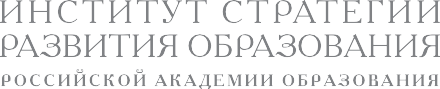 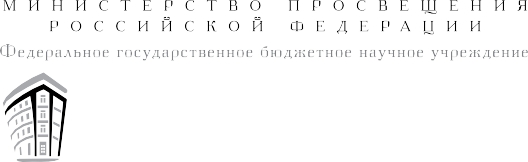 Одобрена решением федерального учебно-методического объединения по общемуобразованию, протокол 3/21 от 27.09.2021 г.ПРИМЕРНАЯ РАБОЧАЯ ПРОГРАММА ОСНОВНОГО ОБЩЕГО ОБРАЗОВАНИЯИЗОБРАЗИТЕЛЬНОЕ ИСКУССТВО(для 5–7 классов образовательных организаций)МОСКВА 2021Примерная рабочая программа основного общего образова- ния по предмету «Изобразительное искусство» составлена на основе требований к результатам освоения программы основ- ного общего образования, представленных в Федеральном го- сударственном образовательном стандарте основного общего образования, а также на основе планируемых результатов ду- ховно-нравственного развития, воспитания и социализации обучающихся, представленных в Примерной программе воспи- тания .ПОЯСНИТЕЛЬНАЯ ЗАПИСКАОБЩАЯ ХАРАКТЕРИСТИКА УЧЕБНОГО ПРЕДМЕТА«ИЗОБРАЗИТЕЛЬНОЕ ИСКУССТВО»Основная цель школьного предмета «Изобразительное искус- ство» — развитие визуально-пространственного мышления учащихся как формы эмоционально-ценностного, эстетического освоения мира, формы самовыражения и ориентации в художе- ственном и нравственном пространстве культуры . Искусство рассматривается как особая духовная сфера, концентрирующая в себе колоссальный эстетический, художественный и нрав- ственный мировой опыт .Изобразительное искусство как школьная дисциплина имеет интегративный характер, так как включает в себя основы раз- ных видов визуально-пространственных искусств: живописи, графики, скульптуры, дизайна, архитектуры, народного и де- коративно-прикладного искусства, фотографии, функции худо- жественного изображения в зрелищных и экранных искусствах . Основные формы учебной деятельности — практическая ху- дожественно-творческая деятельность, зрительское восприятие произведений искусства и эстетическое наблюдение окружаю- щего мира . Важнейшими задачами являются формирование активного отношения к традициям культуры как смысловой, эстетической и личностно значимой ценности, воспитание гражданственности и патриотизма, уважения и бережного от- ношения к истории культуры своего Отечества, выраженной в её архитектуре, изобразительном искусстве, в национальных образах предметно-материальной и пространственной среды, впонимании   красоты   человека .Программа направлена на достижение основного результата образования — развитие личности обучающегося, его активной4	Примерная рабочая программаучебно-познавательной деятельности, творческого развития и формирования готовности к саморазвитию и непрерывному об- разованию .Примерная рабочая программа ориентирована на психолого- возрастные особенности развития детей 11—15 лет, при этом содержание занятий может быть адаптировано с учётом инди- видуальных качеств обучающихся как для детей,  проявляю- щих выдающиеся способности, так и для детей-инвалидов и детей с ОВЗ .Для оценки качества образования по предмету «Изобрази- тельное искусство» кроме личностных и метапредметных об- разовательных результатов выделены и описаны предметные результаты обучения . Их достижение определяется чётко по- ставленными учебными задачами по каждой теме, и они явля- ются общеобразовательными требованиями .В урочное время деятельность обучающихся организуется как в индивидуальной, так и в групповой форме . Каждому уча- щемуся необходим личный творческий опыт, но также необхо- димо сотворчество в команде – совместная коллективная худо- жественная деятельность, которая предусмотрена тематиче- ским планом и может иметь разные формы организации .Учебный материал каждого модуля разделён на тематиче- ские блоки, которые могут быть основанием для организации проектной деятельности, которая включает в себя как исследо- вательскую, так  и  художественно-творческую  деятельность, а также презентацию результата .Однако необходимо различать и сочетать в учебном процессе историко-культурологическую, искусствоведческую исследова- тельскую работу учащихся и собственно художественную про- ектную деятельность, продуктом которой  является  созданное на основе композиционного поиска учебное художественное произведение (индивидуальное или коллективное, на плоско- сти или в объёме, макете) .Большое значение имеет связь с внеурочной деятельностью, активная социокультурная деятельность, в процессе которой обучающиеся участвуют в оформлении общешкольных собы- тий и праздников, в организации выставок детского художе- ственного творчества, в конкурсах, а также смотрят памятники архитектуры, посещают художественные музеи .ИЗОБРАЗИТЕЛЬНОЕ ИСКУССТВО. 5—7 классы	5ЦЕЛЬ ИЗУЧЕНИЯ УЧЕБНОГО ПРЕДМЕТА«ИЗОБРАЗИТЕЛЬНОЕ ИСКУССТВО»Целью изучения учебного предмета «Изобразительное искус- ство» является освоение разных видов визуально-пространствен- ных искусств: живописи, графики, скульптуры, дизайна, архи- тектуры, народного и декоративно-прикладного искусства, изо- бражения в зрелищных и экранных искусствах (вариативно) .Учебный предмет «Изобразительное искусство» объединяет в единую образовательную структуру художественно-творче- скую деятельность, восприятие произведений искусства и ху- дожественно-эстетическое освоение окружающей действитель- ности . Художественное развитие обучающихся осуществляется в процессе личного художественного творчества, в практиче- ской работе с разнообразными  художественными  материа- лами .Задачами учебного предмета«Изобразительное искусство» являются:6 освоение художественной  культуры  как  формы  выражения в пространственных формах духовных ценностей, формиро- вание представлений о месте и значении художественной де- ятельности в жизни общества;6 формирование у обучающихся представлений об отечествен- ной и мировой художественной культуре во всём многообра- зии её видов;6 формирование у обучающихся навыков эстетического виде- ния и преобразования мира;6 приобретение опыта создания творческой работы посредством различных художественных материалов в разных видах ви- зуально-пространственных искусств: изобразительных (жи- вопись,    графика,    скульптура),    декоративно-прикладных, в архитектуре и дизайне, опыта художественного творчества в компьютерной графике и анимации, фотографии, работы в синтетических искусствах (театре и кино) (вариативно);6 формирование пространственного мышления и аналитиче- ских визуальных способностей;6 овладение представлениями о средствах выразительности изобразительного искусства как способах воплощения в ви- димых пространственных формах переживаний, чувств и ми- ровоззренческих позиций человека;6 развитие наблюдательности, ассоциативного мышления и творческого воображения;6	Примерная рабочая программа6 воспитание уважения и любви к цивилизационному насле- дию России через освоение отечественной художественной культуры;6 развитие потребности в общении с произведениями изобра- зительного искусства, формирование активного отношения к традициям художественной культуры как смысловой, эстети- ческой и личностно значимой ценности .МЕСТО ПРЕДМЕТА «ИЗОБРАЗИТЕЛЬНОЕ ИСКУССТВО» В УЧЕБНОМ ПЛАНЕВ соответствии с Федеральным государственным образова- тельным стандартом основного общего образования учебный предмет «Изобразительное искусство» входит в предметную область «Искусство» и является обязательным для изучения .Содержание предмета «Изобразительное искусство» структу- рировано как система тематических модулей . Три модуля вхо- дят в учебный план 5–7 классов программы основного общего образования в объёме 105 учебных часов, не менее 1 учебного часа в неделю в качестве инвариантных . Четвёртый модуль предлагается в качестве вариативного (для соответствующих вариантов учебного плана) .Каждый модуль обладает содержательной целостностью и организован по восходящему принципу в отношении углубле- ния знаний по ведущей теме и усложнения умений обучаю- щихся . Предлагаемая последовательность изучения модулей определяется психологическими возрастными особенностями учащихся, принципом системности обучения и опытом педаго- гической работы . Однако при определённых педагогических условиях и установках порядок изучения модулей может быть изменён, а также возможно некоторое перераспределение учеб- ного времени между модулями (при сохранении общего коли- чества учебных часов) .Предусматривается возможность реализации этого курса при выделении на его изучение 2 учебных часов в неделю за счёт вариативной части учебного плана, определяемой участниками образовательного процесса . При этом предполагается не увели- чение количества тем для изучения, а увеличение времени на практическую художественную деятельность .Это способствует качеству обучения и достижению более вы- сокого уровня как предметных, так и личностных и метапред- метных результатов обучения .ИЗОБРАЗИТЕЛЬНОЕ ИСКУССТВО. 5—7 классы	7СОДЕРЖАНИЕ УЧЕБНОГО ПРЕДМЕТА«ИЗОБРАЗИТЕЛЬНОЕ ИСКУССТВО»Модуль № 1 «Декоративно-прикладное и народное искусство»Общие сведения о декоративно-прикладном искусствеДекоративно-прикладное искусство и его виды . Декоративно-прикладное искусство и предметная среда жиз-ни людей .Древние корни народного искусстваИстоки образного языка декоративно-прикладного искусства . Традиционные образы народного (крестьянского) прикладно-го  искусства .Связь народного искусства с природой, бытом, трудом, веро- ваниями и эпосом .Роль природных материалов в строительстве и изготовлении предметов быта, их значение в характере труда и жизненного уклада .Образно-символический язык народного прикладного искус- ства .Знаки-символы традиционного крестьянского прикладного искусства .Выполнение рисунков на темы древних узоров деревянной резьбы, росписи по дереву, вышивки . Освоение навыков деко- ративного обобщения в процессе практической творческой ра- боты .Убранство русской избыКонструкция избы, единство красоты и пользы — функцио- нального и символического — в её постройке и украшении .Символическое значение образов и мотивов в узорном убран- стве русских изб . Картина мира в образном строе бытового кре- стьянского искусства .Выполнение рисунков — эскизов орнаментального декора крестьянского дома .Устройство   внутреннего   пространства   крестьянского   дома .Декоративные  элементы  жилой  среды .Определяющая роль природных материалов для конструкции и декора традиционной постройки жилого дома в любой при- родной среде . Мудрость соотношения характера постройки, символики её декора и уклада жизни для каждого народа .8	Примерная рабочая программаВыполнение рисунков предметов народного быта, выявление мудрости их выразительной формы и орнаментально-символи- ческого оформления .Народный праздничный костюмОбразный строй народного праздничного костюма — женско- го и мужского .Традиционная конструкция русского женского костюма — северорусский (сарафан) и южнорусский (понёва) варианты .Разнообразие форм и украшений народного праздничного ко- стюма для различных регионов страны .Искусство народной вышивки . Вышивка в народных  костю- мах и обрядах . Древнее происхождение и присутствие всех ти- пов орнаментов в народной вышивке . Символическое изобра- жение женских фигур и образов всадников в орнаментах  вы- шивки . Особенности традиционных орнаментов текстильных промыслов в разных регионах страны .Выполнение рисунков традиционных праздничных костю- мов, выражение в форме, цветовом решении, орнаментике кос- тюма черт национального своеобразия .Народные праздники и праздничные обряды как синтез всех видов народного творчества .Выполнение сюжетной композиции или участие в работе по созданию коллективного панно на тему традиций народных праздников .Народные художественные промыслыРоль и значение народных промыслов в современной жизни . Искусство и ремесло . Традиции культуры, особенные для каж- дого региона .Многообразие видов традиционных ремёсел и происхождение художественных промыслов народов России .Разнообразие материалов народных ремёсел и их связь с ре- гионально-национальным бытом (дерево, береста, керамика, металл, кость, мех и кожа, шерсть и лён и др .) .Традиционные древние образы в современных игрушках на- родных промыслов . Особенности цветового строя, основные ор- наментальные элементы росписи филимоновской, дымковской, каргопольской игрушки . Местные промыслы игрушек разных регионов страны .Создание  эскиза  игрушки  по  мотивам   избранного   про- мысла .ИЗОБРАЗИТЕЛЬНОЕ ИСКУССТВО. 5—7 классы	9Роспись по дереву . Хохлома . Краткие сведения по истории хохломского промысла . Травный узор, «травка» — основной мотив хохломского орнамента . Связь с природой . Единство формы и декора в произведениях  промысла . Последователь- ность выполнения травного орнамента . Праздничность изделий«золотой  хохломы» .Городецкая роспись по дереву . Краткие сведения по истории . Традиционные образы городецкой росписи предметов  быта . Птица и конь — традиционные мотивы орнаментальных ком- позиций . Сюжетные мотивы, основные приёмы и композицион- ные особенности городецкой росписи .Посуда из глины . Искусство Гжели . Краткие сведения по истории промысла . Гжельская керамика и фарфор: единство скульптурной формы и кобальтового декора . Природные  моти- вы росписи посуды . Приёмы мазка, тональный контраст, со- четание пятна и линии .Роспись по металлу . Жостово . Краткие сведения по истории промысла . Разнообразие форм подносов, цветового и компози- ционного решения росписей . Приёмы свободной кистевой им- провизации в живописи цветочных букетов . Эффект освещён- ности и объёмности изображения .Древние традиции художественной обработки металла в  раз- ных регионах страны . Разнообразие назначения предметов и художественно-технических приёмов работы с металлом .Искусство лаковой живописи: Палех, Федоскино, Холуй, Мстё- ра — роспись шкатулок, ларчиков, табакерок из папье-маше . Происхождение искусства лаковой миниатюры в России . Особен- ности стиля каждой школы . Роль искусства лаковой миниатюры в сохранении и развитии традиций отечественной культуры .Мир сказок и легенд, примет и оберегов в творчестве масте- ров художественных промыслов .Отражение в изделиях народных промыслов многообразия исторических, духовных и культурных традиций .Народные художественные ремёсла и промыслы — матери- альные и духовные ценности, неотъемлемая часть культурного наследия России .Декоративно-прикладное искусство в культуре разных эпох и народовРоль декоративно-прикладного искусства в культуре древних цивилизаций .Отражение в декоре мировоззрения эпохи, организации об- щества, традиций быта и ремесла, уклада жизни людей .10	Примерная рабочая программаХарактерные признаки произведений декоративно-приклад- ного искусства, основные мотивы и символика орнаментов в культуре разных эпох .Характерные особенности одежды для культуры разных эпох и народов . Выражение образа человека, его положения в обще- стве и характера деятельности в его костюме и его украшениях . Украшение жизненного пространства: построений, интерье-ров, предметов быта — в культуре разных эпох .Декоративно-прикладное искусство в жизни современного человекаМногообразие материалов и техник современного декоратив- но-прикладного искусства (художественная керамика, стекло, металл, гобелен, роспись по ткани, моделирование одежды) .Символический знак в современной жизни: эмблема, лого- тип, указующий или декоративный знак .Государственная символика и традиции геральдики . Декоративные украшения предметов нашего быта и одежды . Значение украшений в проявлении образа человека, его ха-рактера, самопонимания, установок и намерений .Декор на улицах и декор помещений . Декор праздничный и повседневный . Праздничное оформление школы .Модуль № 2 «Живопись, графика, скульптура»Общие сведения о видах искусстваПространственные  и  временные  виды  искусства .Изобразительные, конструктивные и декоративные виды пространственных искусств, их место и назначение в жизни лю- дей .Основные виды живописи, графики  и  скульптуры . Художник и зритель: зрительские умения, знания и творче-ство зрителя .Язык изобразительного искусства и его выразительные средстваЖивописные, графические и скульптурные художественные материалы, их особые свойства .Рисунок — основа изобразительного искусства и мастерства художника .Виды рисунка: зарисовка, набросок, учебный рисунок и твор- ческий рисунок .Навыки размещения рисунка в листе, выбор формата .ИЗОБРАЗИТЕЛЬНОЕ ИСКУССТВО. 5—7 классы	11Начальные умения рисунка с натуры . Зарисовки простых предметов .Линейные  графические  рисунки  и  наброски . Тон и тональные отношения: тёмное — светлое .Ритм и ритмическая организация плоскости листа .Основы цветоведения: понятие цвета в художественной дея- тельности, физическая основа цвета, цветовой круг, основные и составные цвета, дополнительные цвета .Цвет как выразительное средство в изобразительном искус- стве: холодный и тёплый цвет, понятие цветовых отношений; колорит в живописи .Виды скульптуры и характер материала в скульптуре . Скуль- птурные памятники, парковая скульптура, камерная скульптура . Статика и движение в скульптуре . Круглая скульптура . Про-изведения  мелкой  пластики . Виды  рельефа .Жанры изобразительного искусстваЖанровая система в изобразительном искусстве как инстру- мент для сравнения и анализа произведений изобразительного искусства .Предмет изображения, сюжет и содержание произведения изобразительного искусства .НатюрмортИзображение предметного мира в изобразительном искусстве и появление жанра натюрморта в европейском и отечественном искусстве .Основы графической грамоты: правила объёмного изображе- ния предметов на плоскости .Линейное построение предмета в пространстве: линия гори- зонта, точка зрения и точка схода, правила перспективных со- кращений .Изображение  окружности  в  перспективе .Рисование геометрических тел на основе правил линейной перспективы .Сложная пространственная форма и выявление её  конструк- ции .Рисунок сложной формы предмета как соотношение простых геометрических фигур .Линейный рисунок конструкции из нескольких геометриче- ских тел .Освещение как средство выявления объёма предмета . Поня- тия  «свет»,  «блик»,  «полутень»,  «собственная  тень»,  «реф-12	Примерная рабочая программалекс», «падающая тень» . Особенности освещения «по свету» и«против  света» .Рисунок  натюрморта  графическими  материалами  с  натуры или по представлению .Творческий натюрморт в графике . Произведения художни- ков-графиков . Особенности графических  техник . Печатная  гра- фика .Живописное изображение натюрморта . Цвет в натюрмортах европейских и отечественных живописцев . Опыт создания жи- вописного натюрморта .ПортретПортрет как образ определённого реального человека . Изо- бражение портрета человека в искусстве разных эпох . Выраже- ние в портретном изображении характера человека и мировоз- зренческих идеалов эпохи .Великие  портретисты  в  европейском  искусстве .Особенности развития портретного жанра в отечественном искусстве . Великие портретисты в русской живописи .Парадный и камерный портрет в живописи .Особенности развития жанра портрета в искусстве ХХ в .— отечественном и европейском .Построение головы человека, основные пропорции лица, соотношение лицевой и черепной частей головы .Графический портрет в работах известных художников . Раз- нообразие графических средств в изображении образа человека . Графический портретный рисунок с натуры или по памяти .Роль  освещения  головы  при  создании  портретного  образа .Свет и тень в изображении головы человека .Портрет  в  скульптуре .Выражение характера человека, его социального положения и образа эпохи в скульптурном портрете .Значение свойств художественных материалов в создании скульптурного портрета .Живописное изображение портрета . Роль  цвета  в  живопис- ном портретном образе в произведениях выдающихся живопис- цев .Опыт работы над созданием живописного портрета .ПейзажОсобенности изображения пространства в эпоху Древнего ми- ра, в средневековом искусстве и в эпоху Возрождения .ИЗОБРАЗИТЕЛЬНОЕ ИСКУССТВО. 5—7 классы	13Правила построения линейной перспективы в изображении пространства .Правила воздушной перспективы, построения переднего, среднего и дальнего планов при изображении пейзажа .Особенности изображения разных состояний природы и её освещения . Романтический пейзаж . Морские пейзажи И . Айва- зовского .Особенности изображения природы в творчестве импрессио- нистов и постимпрессионистов . Представления о пленэрной живописи и колористической изменчивости состояний природы .Живописное изображение различных состояний природы . Пейзаж в истории русской живописи и его значение в отече-ственной культуре . История становления картины Родины в развитии отечественной пейзажной живописи XIX в .Становление образа родной природы в произведениях А . Ве- нецианова и его учеников: А . Саврасова, И . Шишкина . Пейзаж- ная живопись И . Левитана и её значение для русской культуры . Значение художественного образа отечественного пейзажа в развитии чувства Родины .Творческий опыт в создании композиционного живописного пейзажа своей Родины .Графический образ пейзажа в работах выдающихся мастеров . Средства выразительности в графическом рисунке и многооб-разие  графических  техник .Графические зарисовки и графическая композиция на темы окружающей природы .Городской пейзаж в творчестве мастеров искусства . Многооб- разие в понимании образа города .Город как материальное воплощение отечественной истории и культурного наследия . Задачи охраны культурного наследия и исторического образа в жизни современного города .Опыт изображения городского пейзажа . Наблюдательная перспектива и ритмическая организация плоскости изображе- ния .Бытовой жанр в изобразительном искусствеИзображение труда и бытовой жизни людей в традициях ис- кусства разных эпох . Значение художественного изображения бытовой жизни людей в понимании истории человечества и со- временной жизни .Жанровая картина как обобщение жизненных впечатлений художника . Тема, сюжет, содержание в жанровой картине . Об-14	Примерная рабочая программараз нравственных и ценностных смыслов в жанровой картине и роль картины в их утверждении .Работа над сюжетной композицией . Композиция как целост- ность в организации художественных выразительных средств и взаимосвязи всех компонентов произведения .Исторический жанр в изобразительном искусствеИсторическая тема в искусстве как изображение наиболее значительных событий в жизни общества .Жанровые разновидности исторической картины в зависимо- сти от сюжета: мифологическая картина, картина на библей- ские темы, батальная картина и др .Историческая картина в русском искусстве XIX в . и её особое место в развитии отечественной культуры .Картина К . Брюллова «Последний день Помпеи»,  историче- ские картины в творчестве В . Сурикова и др . Исторический об- раз России в картинах ХХ в .Работа над сюжетной композицией . Этапы длительного пери- ода работы художника над исторической картиной: идея и эски- зы, сбор материала и работа над этюдами, уточнения компози- ции в эскизах, картон композиции, работа над холстом .Разработка эскизов композиции на историческую тему с опо- рой на собранный материал по задуманному сюжету .Библейские темы в изобразительном искусствеИсторические картины на библейские темы: место и значение сюжетов Священной истории в европейской культуре .Вечные темы и их нравственное и духовно-ценностное выра- жение как «духовная ось», соединяющая жизненные позиции разных поколений .Произведения на библейские темы Леонардо да Винчи, Ра- фаэля, Рембрандта, в скульптуре «Пьета» Микеланджело и др . Библейские темы в  отечественных  картинах  XIX  в . (А . Ива- нов . «Явление Христа народу», И . Крамской . «Христос в пусты- не», Н . Ге . «Тайная вечеря», В . Поленов . «Христос и грешница») . Иконопись как великое проявление русской культуры . Язык изображения в иконе — его религиозный и символическийсмысл .Великие русские иконописцы: духовный свет икон Андрея Рублёва, Феофана Грека, Дионисия .Работа над эскизом сюжетной композиции .Роль и значение изобразительного искусства в жизни людей: образ мира в изобразительном искусстве .ИЗОБРАЗИТЕЛЬНОЕ ИСКУССТВО. 5—7 классы	15Модуль № 3 «Архитектура и дизайн»Архитектура и дизайн — искусства художественной построй- ки — конструктивные искусства .Дизайн и архитектура как создатели «второй природы» — предметно-пространственной среды жизни людей .Функциональность предметно-пространственной среды и вы- ражение в ней мировосприятия, духовно-ценностных позиций общества .Материальная культура человечества как уникальная инфор- мация о жизни людей в разные исторические эпохи .Роль архитектуры в понимании человеком  своей  идентично- сти . Задачи сохранения культурного наследия и природного ландшафта .Возникновение архитектуры и дизайна на разных этапах об- щественного развития . Единство функционального и художе- ственного — целесообразности и красоты .Графический дизайнКомпозиция как основа реализации замысла в любой творче- ской деятельности . Основы формальной композиции в кон- структивных искусствах .Элементы композиции в графическом дизайне: пятно, линия, цвет, буква, текст и изображение .Формальная композиция как композиционное построение на основе сочетания геометрических фигур, без предметного со- держания .Основные свойства композиции: целостность и соподчинён- ность элементов .Ритмическая организация элементов: выделение доминанты, симметрия и асимметрия, динамическая и статичная компози- ция, контраст, нюанс, акцент, замкнутость или открытость ком- позиции .Практические упражнения по созданию композиции с вари- ативным ритмическим расположением геометрических  фигур на плоскости .Роль цвета в организации композиционного пространства . Функциональные задачи цвета в конструктивных искусствах .Цвет и законы колористики . Применение локального цвета . Цветовой акцент, ритм цветовых форм, доминанта .Шрифты и шрифтовая композиция в графическом дизайне . Форма буквы как изобразительно-смысловой символ .Шрифт  и  содержание  текста . Стилизация  шрифта .16	Примерная рабочая программаТипографика . Понимание  типографской  строки  как  элемен- та плоскостной композиции .Выполнение  аналитических  и  практических  работ  по  теме«Буква  —  изобразительный  элемент  композиции» .Логотип как графический знак, эмблема или стилизованный графический символ . Функции логотипа . Шрифтовой логотип . Знаковый логотип .Композиционные основы макетирования в графическом ди- зайне при соединении текста и изображения .Искусство плаката . Синтез слова и изображения . Изобрази- тельный  язык  плаката  . Композиционный  монтаж  изображения и текста в плакате, рекламе, поздравительной открытке .Многообразие форм графического дизайна . Дизайн книги и журнала . Элементы, составляющие конструкцию и художе- ственное оформление книги, журнала .Макет разворота книги или журнала по выбранной теме в виде коллажа или на основе компьютерных программ .Макетирование объёмно-пространственных композицийКомпозиция плоскостная и пространственная . Композицион- ная организация пространства . Прочтение плоскостной компо- зиции как «чертежа» пространства .Макетирование . Введение в макет  понятия  рельефа  местно- сти и способы его обозначения на макете .Выполнение практических работ по созданию объёмно-про- странственных композиций . Объём и пространство . Взаимо- связь объектов в архитектурном макете .Структура зданий различных архитектурных стилей и эпох: выявление простых объёмов, образующих целостную построй- ку . Взаимное влияние объёмов и их сочетаний на образный ха- рактер постройки .Понятие тектоники как выражение в художественной форме конструктивной сущности сооружения и логики конструктив- ного соотношения его частей .Роль эволюции строительных материалов и строительных технологий в изменении архитектурных конструкций (пере- крытия и опора — стоечно-балочная конструкция — архитек- тура сводов; каркасная каменная архитектура; металлический каркас, железобетон и язык современной архитектуры) .Многообразие предметного мира, создаваемого человеком . Функция вещи и её форма . Образ времени в предметах, созда- ваемых человеком .ИЗОБРАЗИТЕЛЬНОЕ ИСКУССТВО. 5—7 классы	17Дизайн предмета как  искусство  и  социальное  проектирова- ние . Анализ формы через выявление сочетающихся объёмов . Красота — наиболее полное выявление функции предмета . Влияние развития технологий и материалов  на  изменение  фор- мы предмета .Выполнение аналитических зарисовок форм бытовых пред- метов .Творческое проектирование предметов быта с определением их функций и материала изготовленияЦвет в архитектуре и дизайне . Эмоциональное и формообра- зующее значение цвета в дизайне и архитектуре . Влияние цве- та на восприятие формы объектов архитектуры и дизайна .Конструирование объектов дизайна или архитектурное маке- тирование с использованием цвета .Социальное значение дизайна и архитектуры как среды жизни человекаОбраз и стиль материальной культуры прошлого . Смена сти- лей как отражение эволюции образа жизни, изменения миро- воззрения людей и развития производственных возможностей . Художественно-аналитический обзор развития образно-сти- левого языка архитектуры как этапов духовной, художествен-ной и материальной культуры  разных народов и  эпох .Архитектура народного жилища, храмовая архитектура, частный дом в предметно-пространственной среде жизни раз- ных народов .Выполнение заданий по теме «Архитектурные образы про- шлых эпох» в виде аналитических зарисовок известных архи- тектурных памятников по фотографиям и другим видам изо- бражения .Пути развития современной архитектуры и дизайна: город сегодня и завтра .Архитектурная и градостроительная революция XX в . Её тех- нологические и эстетические предпосылки и истоки . Социаль- ный аспект «перестройки» в архитектуре .Отрицание канонов и сохранение наследия с учётом нового уровня материально-строительной техники . Приоритет функ- ционализма . Проблема урбанизации ландшафта, безликости и агрессивности среды современного города .Пространство городской среды . Исторические формы плани- ровки городской среды и их связь с образом жизни людей .Роль цвета  в  формировании  пространства . Схема-планировка и реальность .18	Примерная рабочая программаСовременные поиски новой эстетики в градостроительстве . Выполнение практических работ по теме «Образ современно-го города и архитектурного стиля будущего»: фотоколлажа или фантазийной зарисовки города будущего .Индивидуальный образ каждого города . Неповторимость исторических кварталов и значение культурного наследия для современной жизни людей .Дизайн городской среды . Малые архитектурные формы . Роль малых архитектурных форм и архитектурного дизайна в орга- низации городской среды и индивидуальном образе города .Проектирование дизайна объектов городской среды . Устрой- ство пешеходных зон в городах, установка городской мебели (скамьи, «диваны» и пр .), киосков, информационных блоков, блоков локального озеленения и т . д .Выполнение практической работы по теме «Проектирование дизайна объектов городской среды» в виде создания коллажно- графической композиции или дизайн-проекта оформления ви- трины магазина .Интерьер и предметный  мир  в  доме . Назначение  помещения и построение его интерьера . Дизайн  пространственно-предмет- ной среды интерьера .Образно-стилевое единство материальной культуры каждой эпохи . Интерьер как отражение стиля жизни его хозяев .Зонирование интерьера — создание многофункционального пространства . Отделочные материалы, введение фактуры и цве- та в интерьер .Интерьеры общественных зданий (театр, кафе, вокзал, офис, школа) .Выполнение практической и аналитической работы по теме«Роль вещи в образно-стилевом решении интерьера» в форме создания коллажной композиции .Организация архитектурно-ландшафтного пространства . Го- род в единстве с ландшафтно-парковой средой .Основные школы ландшафтного дизайна . Особенности ланд- шафта русской усадебной территории и задачи сохранения исторического наследия . Традиции графического языка ланд- шафтных проектов .Выполнение дизайн-проекта территории парка или приуса- дебного участка в виде схемы-чертежа .Единство эстетического и функционального в объёмно- пространственной организации среды  жизнедеятельности людей .ИЗОБРАЗИТЕЛЬНОЕ ИСКУССТВО. 5—7 классы	19Образ человека и индивидуальное проектированиеОрганизация пространства жилой среды как отражение со- циального заказа и индивидуальности человека, его вкуса, по- требностей и возможностей . Образно-личностное проектирова- ние в дизайне и архитектуре .Проектные работы по созданию облика частного дома, комна- ты и сада . Дизайн предметной среды в интерьере частного дома . Мода и культура как параметры создания собственного ко-стюма  или  комплекта  одежды .Костюм как образ человека . Стиль в одежде . Соответствие материи и формы . Целесообразность и мода . Мода как ответ на изменения в укладе жизни, как бизнес и в качестве манипули- рования массовым сознанием .Характерные особенности современной одежды . Молодёжная субкультура и подростковая мода . Унификация одежды и ин- дивидуальный стиль . Ансамбль в костюме . Роль  фантазии  и вкуса в подборе одежды .Выполнение практических творческих эскизов по теме «Ди- зайн современной одежды» .Искусство грима и причёски . Форма лица и причёска . Маки- яж дневной, вечерний и карнавальный . Грим бытовой и сцени- ческий .Имидж-дизайн и его связь с публичностью, технологией со- циального поведения, рекламой, общественной деятельностью .Дизайн и архитектура — средства организации среды жизни людей и строительства нового мира .Модуль № 4 «Изображение в синтетических,экранных видах искусства и художественная фотография» (вариативный)Синтетические — пространственно-временные  виды  искус- ства . Роль изображения в синтетических искусствах в соедине- нии со словом, музыкой, движением .Значение развития технологий в становлении новых видов искусства .Мультимедиа и объединение множества воспринимаемых че- ловеком информационных средств на экране цифрового искус- ства .Художник и искусство театраРождение театра в древнейших обрядах . История развития искусства театра .20	Примерная рабочая программаЖанровое многообразие театральных представлений, шоу, праздников и их визуальный облик .Роль художника и виды профессиональной деятельности ху- дожника в современном театре .Сценография и создание сценического образа . Сотворчество художника-постановщика с драматургом, режиссёром и актё- рами .Роль освещения в визуальном облике театрального действия . Бутафорские, пошивочные, декорационные и  иные  цеха  в  теа- тре .Сценический костюм, грим и  маска . Стилистическое  един- ство в решении образа спектакля . Выражение в костюме харак- тера персонажа .Творчество художников-постановщиков в истории отече- ственного искусства (К . Коровин, И . Билибин, А . Головин и др .) . Школьный спектакль и работа художника по его подготовке .Художник в театре кукол и его ведущая роль как соавтора режиссёра и актёра в процессе создания образа персонажа .Условность и метафора в театральной постановке как образ- ная и авторская интерпретация реальности .Художественная фотографияРождение фотографии как технологическая революция запе- чатления реальности . Искусство и технология . История фото- графии: от дагеротипа до компьютерных технологий .Современные возможности художественной обработки циф- ровой фотографии .Картина мира и «Родиноведение» в фотографиях С . М . Про- кудина-Горского . Сохранённая  история  и  роль  его  фотографий в современной отечественной культуре .Фотография — искусство светописи . Роль света в выявлении формы и фактуры предмета . Примеры художественной фото- графии в творчестве профессиональных мастеров .Композиция кадра, ракурс, плановость, графический ритм .Умения наблюдать и выявлять выразительность и красоту окружающей жизни с помощью фотографии .Фотопейзаж в творчестве профессиональных фотографов . Образные возможности чёрно-белой и цветной фотографии .Роль тональных контрастов и роль цвета в эмоционально-об- разном восприятии пейзажа .Роль освещения в портретном образе . Фотография постано- вочная и документальная .ИЗОБРАЗИТЕЛЬНОЕ ИСКУССТВО. 5—7 классы	21Фотопортрет в истории профессиональной фотографии и его связь с направлениями в изобразительном искусстве .Портрет в фотографии, его общее и особенное по сравнению с живописным и графическим портретом . Опыт выполнения портретных фотографий .Фоторепортаж . Образ события  в  кадре . Репортажный  сни- мок — свидетельство истории и его значение в сохранении па- мяти о событии .Фоторепортаж — дневник истории . Значение  работы  воен- ных фотографов . Спортивные фотографии . Образ  современно- сти в репортажных фотографиях .«Работать для жизни…» — фотографии Александра Родчен- ко, их значение и влияние на стиль эпохи .Возможности компьютерной обработки фотографий, задачи преобразования фотографий и границы достоверности .Коллаж как жанр художественного творчества с помощью различных компьютерных программ .Художественная фотография как авторское  видение  мира, как образ времени и влияние фотообраза на жизнь людей .Изображение и искусство киноОжившее изображение . История кино и его эволюция как ис- кусства .Синтетическая природа пространственно-временного  искус- ства кино и состав творческого коллектива . Сценарист — ре- жиссёр — художник — оператор в работе над фильмом . Слож- носоставной язык кино .Монтаж композиционно построенных кадров — основа языка киноискусства .Художник-постановщик и его команда художников в работе по созданию фильма . Эскизы мест действия, образы и костюмы персонажей, раскадровка, чертежи и воплощение в материале . Пространство и предметы, историческая конкретность и худо- жественный образ — видеоряд художественного игрового филь- ма .Создание видеоролика — от замысла до съёмки . Разные жан- ры — разные задачи в работе над видеороликом . Этапы созда- ния видеоролика .Искусство анимации и художник-мультипликатор . Рисован- ные, кукольные мультфильмы и цифровая анимация . Уолт Дисней и его студия . Особое лицо отечественной мультиплика- ции, её знаменитые создатели .22	Примерная рабочая программаИспользование электронно-цифровых технологий в совре- менном игровом кинематографе .Компьютерная анимация на занятиях в школе . Техническое оборудование и его возможности для создания анимации . Кол- лективный характер деятельности по созданию анимационного фильма . Выбор технологии: пластилиновые мультфильмы, бу- мажная перекладка, сыпучая анимация .Этапы создания анимационного фильма . Требования и кри- терии художественности .Изобразительное искусство на телевиденииТелевидение — экранное искусство: средство массовой ин- формации, художественного и научного просвещения, развле- чения и организации досуга .Искусство и технология . Создатель телевидения — русский инженер Владимир Козьмич Зворыкин .Роль телевидения в превращении мира в единое информаци- онное пространство . Картина мира, создаваемая телевидением . Прямой эфир и его значение .Деятельность художника на телевидении: художники по све- ту, костюму, гриму; сценографический дизайн и компьютерная графика .Школьное телевидение и студия мультимедиа . Построение видеоряда и художественного оформления .Художнические роли каждого человека в реальной бытийной жизни .Роль искусства в жизни общества и его влияние на жизнь каждого человека .ИЗОБРАЗИТЕЛЬНОЕ ИСКУССТВО. 5—7 классы	23ПЛАНИРУЕМЫЕ РЕЗУЛЬТАТЫ ОСВОЕНИЯ УЧЕБНОГО ПРЕДМЕТА «ИЗОБРАЗИТЕЛЬНОЕ ИСКУССТВО» НА УРОВНЕ ОСНОВНОГО ОБЩЕГО ОБРАЗОВАНИЯЛИЧНОСТНЫЕ РЕЗУЛЬТАТЫЛичностные результаты освоения рабочей программы основ- ного общего образования по изобразительному искусству дости- гаются в единстве учебной и воспитательной деятельности .В центре примерной программы по изобразительному искус- ству в соответствии с ФГОС общего образования находится лич- ностное развитие обучающихся, приобщение обучающихся к российским традиционным духовным ценностям, социализа- ция личности .Программа призвана обеспечить достижение учащимися личностных результатов, указанных во ФГОС: формирование у обучающихся основ российской идентичности; ценностные установки и социально значимые качества личности; духовно- нравственное развитие обучающихся и отношение школьников к  культуре;  мотивацию  к  познанию  и  обучению,  готовность к саморазвитию и активному участию в социально значимой деятельности .Патриотическое воспитаниеОсуществляется через освоение школьниками содержания традиций, истории и современного развития отечественной культуры, выраженной в её архитектуре, народном, приклад- ном  и  изобразительном  искусстве .   Воспитание  патриотизма в процессе освоения особенностей и красоты отечественной духовной жизни, выраженной в произведениях искусства, посвящённых различным подходам к изображению человека, великим победам, торжественным и трагическим событиям, эпической и лирической красоте отечественного пейзажа . Па- триотические чувства воспитываются в изучении истории на- родного искусства, его житейской мудрости и значения симво- лических смыслов . Урок искусства воспитывает патриотизм не в декларативной форме, а в процессе собственной художествен- но-практической деятельности обучающегося, который учится чувственно-эмоциональному восприятию и творческому сози- данию художественного образа .Гражданское воспитаниеПрограмма по изобразительному искусству направлена на ак- тивное  приобщение  обучающихся  к  ценностям  мировой  и24	Примерная рабочая программаотечественной культуры . При этом реализуются задачи социа- лизации и гражданского воспитания школьника . Формируется чувство личной причастности к жизни общества . Искусство рас- сматривается как особый язык, развивающий коммуникатив- ные умения . В рамках предмета «Изобразительное искусство» происходит изучение художественной культуры и мировой исто- рии искусства, углубляются интернациональные чувства обуча- ющихся . Предмет способствует пониманию особенностей жизни разных народов и красоты различных национальных эстетиче- ских идеалов . Коллективные творческие работы, а также уча- стие в общих художественных проектах создают условия для разнообразной совместной деятельности, способствуют понима- нию другого, становлению чувства личной ответственности .Духовно-нравственное воспитаниеВ искусстве воплощена духовная жизнь человечества, кон- центрирующая в себе эстетический, художественный и нрав- ственный мировой опыт, раскрытие которого составляет суть школьного предмета . Учебные задания направлены на развитие внутреннего мира учащегося и воспитание его эмоционально- образной, чувственной сферы . Развитие творческого потенциа- ла способствует росту самосознания обучающегося, осознанию себя как личности и члена общества . Ценностно-ориентацион- ная и коммуникативная деятельность на занятиях по изобра- зительному искусству способствует освоению базовых ценно- стей — формированию отношения к миру, жизни, человеку, семье, труду, культуре как духовному богатству общества и важному условию ощущения человеком полноты проживаемой жизни .Эстетическое воспитаниеЭстетическое (от греч . aisthetikos — чувствующий, чувствен- ный) — это воспитание чувственной сферы обучающегося на основе всего спектра эстетических категорий: прекрасное, без- образное, трагическое, комическое, высокое, низменное . Ис- кусство понимается как воплощение в изображении и в созда- нии предметно-пространственной среды постоянного поиска идеалов, веры, надежд, представлений о добре и зле . Эстетиче- ское воспитание является важнейшим компонентом и услови- ем развития социально значимых отношений обучающихся . Способствует формированию ценностных ориентаций школь- ников в отношении к окружающим людям, стремлению к ихИЗОБРАЗИТЕЛЬНОЕ ИСКУССТВО. 5—7 классы	25пониманию, отношению к семье, к мирной жизни как главно- му принципу человеческого общежития, к самому себе как са- мореализующейся и ответственной личности, способной к по- зитивному действию в условиях соревновательной конкурен- ции . Способствует формированию ценностного отношения к природе, труду, искусству, культурному наследию .Ценности познавательной деятельностиВ процессе художественной деятельности на занятиях изо- бразительным искусством ставятся задачи воспитания наблю- дательности — умений активно, т . е . в соответствии со специ- альными установками, видеть  окружающий  мир . Воспитыва- ется эмоционально окрашенный интерес к жизни . Навыки исследовательской деятельности развиваются в процессе  учеб- ных проектов на уроках изобразительного искусства и при вы- полнении заданий культурно-исторической направленности .Экологическое воспитаниеПовышение уровня экологической культуры, осознание гло- бального характера экологических проблем, активное неприя- тие действий, приносящих вред окружающей среде, воспиты- вается в процессе художественно-эстетического наблюдения природы, её образа в произведениях искусства и личной худо- жественно-творческой работе .Трудовое воспитаниеХудожественно-эстетическое развитие обучающихся обяза- тельно должно осуществляться в процессе личной художе- ственно-творческой работы с освоением художественных мате- риалов и специфики каждого из них . Эта трудовая и смысловая деятельность формирует такие качества, как навыки практи- ческой (не теоретико-виртуальной) работы своими руками, формирование умений преобразования реального жизненного пространства и его оформления, удовлетворение от создания реального практического продукта . Воспитываются качества упорства, стремления к результату, понимание эстетики тру- довой деятельности . А также умения сотрудничества, коллек- тивной трудовой работы, работы в команде — обязательные требования к определённым заданиям программы .Воспитывающая предметно-эстетическая средаВ процессе художественно-эстетического воспитания обуча- ющихся имеет значение организация пространственной среды26	Примерная рабочая программашколы . При этом школьники должны быть активными участ- никами (а не только потребителями) её создания и оформления пространства в соответствии с задачами образовательной орга- низации, среды, календарными событиями школьной жизни . Эта деятельность обучающихся, как и сам образ предметно- пространственной среды школы, оказывает активное воспита- тельное воздействие и влияет на формирование позитивных ценностных ориентаций и восприятие жизни школьниками .МЕТАПРЕДМЕТНЫЕ РЕЗУЛЬТАТЫМетапредметные результаты освоения основной образова- тельной программы, формируемые при изучении предмета«Изобразительное искусство»:Овладение универсальными познавательными действиямиФормирование пространственных представлений и сенсор- ных способностей:6 сравнивать предметные и пространственные объекты по за- данным основаниям;6 характеризовать форму предмета, конструкции;6 выявлять положение предметной формы в пространстве;6 обобщать форму составной конструкции;6 анализировать структуру предмета, конструкции, простран- ства, зрительного образа;6 структурировать предметно-пространственные явления;6 сопоставлять пропорциональное соотношение частей внутри целого и предметов между собой;6 абстрагировать образ реальности в построении плоской или пространственной композиции .Базовые логические и исследовательские действия:6 выявлять и характеризовать существенные признаки явле- ний художественной культуры;6 сопоставлять, анализировать, сравнивать и оценивать с по- зиций эстетических категорий явления искусства и действи- тельности;6 классифицировать произведения искусства по видам и, соот- ветственно, по назначению в жизни людей;6 ставить и использовать вопросы как исследовательский ин- струмент познания;6 вести исследовательскую работу по сбору информационного материала по установленной или выбранной теме;ИЗОБРАЗИТЕЛЬНОЕ ИСКУССТВО. 5—7 классы	276 самостоятельно формулировать выводы и обобщения по ре- зультатам наблюдения или исследования, аргументированно защищать свои позиции .Работа с информацией:6 использовать различные методы, в том числе электронные технологии, для поиска и отбора информации на основе об- разовательных задач и заданных критериев;6 использовать электронные образовательные ресурсы;6 уметь работать с электронными учебными пособиями и учеб- никами;6 выбирать, анализировать, интерпретировать, обобщать и си- стематизировать информацию, представленную в произведе- ниях искусства, в текстах, таблицах и схемах;6 самостоятельно готовить информацию на заданную или вы- бранную тему в различных видах её представления: в рисун- ках и эскизах, тексте, таблицах, схемах, электронных пре- зентациях .Овладение универсальными коммуникативными действиямиПонимать искусство в качестве особого языка общения — межличностного (автор — зритель), между поколениями, меж- ду народами;6  воспринимать и формулировать суждения, выражать эмоции в соответствии с целями и условиями общения, развивая спо- собность к эмпатии и опираясь на восприятие окружающих;6 вести диалог и участвовать в дискуссии, проявляя уважи- тельное отношение к оппонентам, сопоставлять свои сужде- ния с суждениями участников общения, выявляя и коррек- тно, доказательно отстаивая свои позиции в оценке и пони- мании обсуждаемого явления; находить общее решение и разрешать конфликты на основе общих позиций и учёта ин- тересов;6 публично представлять и объяснять результаты своего творческого, художественного или исследовательского опы- та;6 взаимодействовать, сотрудничать в коллективной работе, принимать цель совместной деятельности и строить действия по её достижению, договариваться, проявлять готовность ру- ководить, выполнять поручения, подчиняться, ответственно относиться к задачам, своей роли в достижении общего ре- зультата .28	Примерная рабочая программаОвладение универсальными регулятивными действиямиСамоорганизация:6 осознавать или самостоятельно формулировать цель и ре- зультат выполнения учебных задач, осознанно подчиняя по- ставленной цели совершаемые учебные действия, развивать мотивы и интересы своей учебной деятельности;6 планировать пути достижения поставленных целей, состав- лять алгоритм действий, осознанно выбирать наиболее эф- фективные способы решения учебных, познавательных, ху- дожественно-творческих задач;6 уметь организовывать своё рабочее место для практической работы, сохраняя порядок в окружающем пространстве и бе- режно относясь к используемым материалам .Самоконтроль:6 соотносить свои действия с планируемыми результатами, осуществлять контроль своей деятельности в процессе дости- жения результата;6 владеть основами самоконтроля, рефлексии, самооценки на основе соответствующих целям критериев .Эмоциональный интеллект:6 развивать способность управлять собственными эмоциями, стремиться к пониманию эмоций других;6 уметь рефлексировать эмоции как основание для художе- ственного восприятия искусства и собственной художествен- ной деятельности;6 развивать свои эмпатические способности, способность сопере- живать, понимать намерения и переживания свои и других;6 признавать своё и чужое право на ошибку;6 работать индивидуально и в группе; продуктивно участвовать в учебном сотрудничестве, в совместной деятельности со свер- стниками, с педагогами и межвозрастном взаимодействии .ПРЕДМЕТНЫЕ РЕЗУЛЬТАТЫПредметные результаты, формируемые в ходе изучения предмета «Изобразительное искусство», сгруппированы по учебным модулям и должны отражать сформированность уме- ний .Модуль № 1 «Декоративно-прикладное и народное искусство»:6 знать о многообразии видов декоративно-прикладного искус- ства:   народного,   классического,   современного,   искусстваИЗОБРАЗИТЕЛЬНОЕ ИСКУССТВО. 5—7 классы	29промыслов; понимать связь декоративно-прикладного искус- ства с бытовыми потребностями людей, необходимость при- сутствия в предметном мире и жилой среде;6 иметь представление (уметь рассуждать, приводить приме- ры) о мифологическом и магическом значении орнаменталь- ного оформления жилой среды в древней истории человече- ства, о присутствии в древних орнаментах символического описания мира;6 характеризовать коммуникативные, познавательные и куль- товые функции декоративно-прикладного искусства;6 уметь объяснять коммуникативное значение декоративного образа в организации межличностных отношений, в обозна- чении социальной роли человека, в оформлении предметно- пространственной среды;6 распознавать произведения декоративно-прикладного искус- ства по материалу (дерево, металл, керамика, текстиль, стекло, камень, кость, др .); уметь характеризовать  неразрывную связь декора и материала;6 распознавать и называть техники исполнения произведений декоративно-прикладного искусства в разных материалах: резьба, роспись, вышивка, ткачество, плетение, ковка, др .;6 знать специфику  образного  языка  декоративного  искус- ства — его знаковую природу, орнаментальность, стилиза- цию изображения;6 различать разные виды орнамента по сюжетной основе: гео- метрический, растительный, зооморфный, антропоморфный;6 владеть практическими навыками самостоятельного творче- ского создания орнаментов ленточных, сетчатых, центриче- ских;6 знать о значении ритма, раппорта, различных видов симме- трии в построении орнамента и уметь применять эти знания в собственных творческих декоративных работах;6 овладеть практическими навыками стилизованного — орна- ментального лаконичного изображения деталей природы, стилизованного  обобщённого  изображения   представите- лей животного мира, сказочных и мифологических персо- нажей с опорой на традиционные образы мирового искус- ства;6 знать особенности народного крестьянского искусства как целостного мира, в предметной среде которого выражено от- ношение человека к труду, к природе, к добру и злу, к жиз- ни в целом;30	Примерная рабочая программа6 уметь объяснять символическое значение традиционных зна- ков народного крестьянского искусства (солярные знаки, древо жизни, конь, птица, мать-земля);6 знать и самостоятельно изображать конструкцию традицион- ного крестьянского дома, его декоративное убранство, уметь объяснять функциональное, декоративное и символическое единство его деталей; объяснять крестьянский дом как отра- жение уклада крестьянской жизни и памятник архитектуры;6 иметь практический опыт изображения характерных тради- ционных предметов крестьянского быта;6 освоить конструкцию народного праздничного костюма, его образный строй и символическое значение его декора; знать о разнообразии форм и украшений народного праздничного костюма различных регионов страны; уметь изобразить или смоделировать традиционный народный костюм;6 осознавать произведения народного искусства как бесценное культурное наследие, хранящее в своих материальных фор- мах глубинные духовные ценности;6 знать и уметь изображать или конструировать устройство традиционных жилищ разных народов, например юрты, сак- ли, хаты-мазанки; объяснять семантическое значение дета- лей конструкции и декора, их связь с природой, трудом и бытом;6 иметь представление и распознавать примеры декоративного оформления жизнедеятельности — быта, костюма разных исторических эпох и народов (например, Древний Египет, Древний Китай, античные Греция и Рим, Европейское Сред- невековье); понимать разнообразие образов декоративно-при- кладного искусства, его единство и целостность для каждой конкретной культуры, определяемые природными условия- ми и сложившийся историей;6 объяснять значение народных промыслов и традиций худо- жественного ремесла в современной жизни;6 рассказывать о происхождении народных художественных промыслов; о соотношении ремесла и искусства;6 называть характерные черты орнаментов и изделий ряда отечественных народных художественных промыслов;6 характеризовать древние образы народного искусства в про- изведениях современных народных промыслов;6 уметь перечислять материалы, используемые в народных ху- дожественных промыслах: дерево, глина, металл, стекло, др .;6 различать изделия народных художественных промыслов по материалу изготовления и технике декора;ИЗОБРАЗИТЕЛЬНОЕ ИСКУССТВО. 5—7 классы	316 объяснять связь между материалом, формой и техникой де- кора в произведениях народных промыслов;6 иметь представление о приёмах и последовательности работы при создании изделий некоторых художественных промыс- лов;6 уметь изображать фрагменты орнаментов, отдельные сюже- ты, детали или общий вид изделий ряда отечественных ху- дожественных промыслов;6 характеризовать роль символического знака в современной жизни (герб, эмблема, логотип, указующий или декоратив- ный знак) и иметь опыт творческого создания эмблемы или логотипа;6 понимать и объяснять значение государственной символики, иметь представление о значении и содержании геральдики;6 уметь определять и указывать продукты декоративно-при- кладной художественной деятельности в окружающей пред- метно-пространственной среде, обычной жизненной обста- новке и характеризовать их образное назначение;6 ориентироваться в широком разнообразии современного де- коративно-прикладного искусства; различать по  материа- лам, технике исполнения художественное стекло, керамику, ковку, литьё, гобелен и т . д .;6 овладевать навыками коллективной практической творче- ской работы по оформлению пространства школы и школь- ных праздников .Модуль № 2 «Живопись, графика, скульптура»:6 характеризовать различия между пространственными и вре- менными видами искусства и их значение в жизни людей;6 объяснять причины деления пространственных искусств на виды;6 знать основные виды живописи, графики и скульптуры, объ- яснять их назначение в жизни людей .Язык изобразительного искусства и его выразительные средства:6 различать и характеризовать традиционные художественные материалы для графики, живописи, скульптуры;6 осознавать значение материала в создании художественного образа; уметь различать и объяснять роль художественного материала в произведениях искусства;6 иметь практические навыки изображения карандашами раз- ной жёсткости, фломастерами, углём, пастелью и мелками, акварелью, гуашью, лепкой из пластилина, а также исполь-32	Примерная рабочая программазовать возможности применять другие доступные художе- ственные материалы;6 иметь представление о различных художественных техниках в использовании художественных материалов;6 понимать роль рисунка как основы изобразительной деятель- ности;6 иметь опыт учебного рисунка — светотеневого изображения объёмных форм;6 знать основы линейной перспективы и уметь изображать объёмные геометрические тела на двухмерной плоскости;6 знать понятия графической грамоты изображения предмета«освещённая часть», «блик», «полутень», «собственная тень»,«падающая тень» и уметь их применять в практике рисунка;6 понимать содержание понятий «тон», «тональные отноше- ния» и иметь опыт их визуального анализа;6 обладать навыком определения конструкции сложных форм, геометризации плоскостных и объёмных форм, умением со- относить между собой пропорции частей внутри целого;6 иметь опыт линейного рисунка, понимать выразительные возможности линии;6 иметь опыт творческого композиционного рисунка в ответ на заданную учебную задачу или как самостоятельное творче- ское действие;6 знать основы цветоведения: характеризовать основные и со- ставные цвета, дополнительные цвета — и значение этих зна- ний для искусства живописи;6 определять содержание понятий «колорит», «цветовые отно- шения», «цветовой контраст» и иметь навыки практической работы гуашью и акварелью;6 иметь опыт объёмного изображения (лепки) и начальные представления о пластической выразительности скульптуры, соотношении пропорций в изображении предметов или жи- вотных .Жанры изобразительного искусства:6 объяснять понятие «жанры в изобразительном искусстве», перечислять жанры;6 объяснять  разницу  между  предметом  изображения,  сюжетом и содержанием произведения искусства .Натюрморт:6 характеризовать изображение предметного мира в различ- ные эпохи истории человечества и приводить примеры на- тюрморта в европейской живописи Нового времени;ИЗОБРАЗИТЕЛЬНОЕ ИСКУССТВО. 5—7 классы	336 рассказывать о натюрморте в истории русского искусства и роли натюрморта в отечественном искусстве ХХ в ., опираясь на конкретные произведения отечественных художников;6 знать и уметь применять в рисунке правила линейной пер- спективы и изображения объёмного предмета в двухмерном пространстве листа;6 знать об освещении как средстве выявления объёма предмета; 6 иметь опыт построения композиции натюрморта: опыт раз- нообразного расположения предметов на листе, выделения доминанты и целостного соотношения всех применяемыхсредств выразительности;6 иметь опыт создания графического натюрморта;6  иметь  опыт  создания  натюрморта  средствами  живописи .Портрет:6 иметь представление об истории портретного изображения человека в разные эпохи как последовательности изменений представления о человеке;6 сравнивать содержание портретного образа в искусстве Древ- него Рима, эпохи Возрождения и Нового времени;6 понимать, что в художественном портрете присутствует также выражение идеалов эпохи и авторская позиция художника;6 узнавать произведения и называть имена нескольких вели- ких портретистов европейского искусства (Леонардо да Вин- чи, Рафаэль, Микеланджело, Рембрандт и др .);6 уметь рассказывать историю портрета в русском изобрази- тельном искусстве, называть имена великих художников- портретистов (В . Боровиковский, А . Венецианов, О . Кипрен- ский,  В . Тропинин,  К .   Брюллов,  И .   Крамской,  И .   Репин, В . Суриков, В . Серов и др .);6 знать и претворять в рисунке основные позиции конструк- ции головы человека, пропорции лица, соотношение лицевой и черепной частей головы;6 иметь представление о способах объёмного изображения го- ловы человека, создавать зарисовки объёмной конструкции го- ловы; понимать термин «ракурс» и определять его на практике;6 иметь представление о скульптурном портрете в истории ис- кусства, о выражении характера человека и образа эпохи в скульптурном портрете;6 иметь начальный опыт лепки головы человека;6 приобретать опыт графического портретного  изображения как нового для себя видения индивидуальности человека;34	Примерная рабочая программа6 иметь представление о графических портретах мастеров раз- ных эпох, о разнообразии графических средств в изображе- нии образа человека;6 уметь характеризовать роль освещения как выразительного средства при создании художественного образа;6 иметь опыт создания живописного портрета, понимать роль цвета в создании портретного образа как средства выражения настроения, характера, индивидуальности героя портрета;6 иметь представление о жанре портрета в искусстве ХХ в . — западном и отечественном .Пейзаж:6 иметь представление и уметь сравнивать изображение про- странства в эпоху Древнего мира, в Средневековом искусстве и в эпоху Возрождения;6 знать правила построения линейной перспективы и уметь применять их в рисунке;6 определять содержание понятий: линия горизонта, точка схода, низкий и высокий горизонт, перспективные сокраще- ния, центральная и угловая перспектива;6 знать правила воздушной перспективы и уметь их применять на практике;6 характеризовать особенности изображения разных  состоя- ний природы в романтическом пейзаже и пейзаже творчества импрессионистов и постимпрессионистов;6  иметь  представление  о  морских  пейзажах  И . Айвазовского;6 иметь представление об особенностях пленэрной живописи и колористической изменчивости состояний природы;6 знать и уметь рассказывать историю пейзажа в русской жи- вописи, характеризуя особенности понимания пейзажа в творчестве А . Саврасова, И . Шишкина, И . Левитана и ху- дожников ХХ в . (по выбору);6 уметь объяснять, как в пейзажной живописи развивался об- раз отечественной природы и каково его значение в развитии чувства Родины;6 иметь опыт живописного изображения различных активно выраженных состояний природы;6 иметь опыт пейзажных зарисовок, графического изображе- ния природы по памяти и представлению;6 иметь опыт художественной наблюдательности как способа развития интереса к окружающему миру и его художествен- но-поэтическому видению;ИЗОБРАЗИТЕЛЬНОЕ ИСКУССТВО. 5—7 классы	356 иметь опыт изображения городского пейзажа — по памяти или представлению;6 обрести навыки восприятия образности городского простран- ства как выражения самобытного лица культуры и истории народа;6 понимать и объяснять роль  культурного  наследия  в  город- ском пространстве, задачи его охраны и сохранения .Бытовой жанр:6 характеризовать роль изобразительного искусства в форми- ровании представлений о жизни людей разных эпох и наро- дов;6 уметь объяснять понятия «тематическая картина», «станко- вая живопись», «монументальная живопись»; перечислять основные жанры тематической картины;6 различать тему, сюжет и содержание в жанровой картине; выявлять образ нравственных и ценностных смыслов в жан- ровой картине;6 иметь представление о композиции как целостности в орга- низации художественных выразительных средств, взаимо- связи всех компонентов художественного произведения;6 объяснять значение художественного изображения бытовой жизни людей в понимании истории человечества и современ- ной жизни;6 осознавать многообразие форм организации бытовой жизни и одновременно единство мира людей;6 иметь представление об изображении труда и повседневных занятий человека в искусстве разных эпох и народов; раз- личать произведения разных культур по их стилистическим признакам и изобразительным традициям (Древний Египет, Китай, античный мир и др .);6 иметь опыт изображения бытовой жизни разных народов в контексте традиций их искусства;6 характеризовать понятие «бытовой жанр» и уметь приводить несколько примеров произведений европейского и отече- ственного искусства;6 обрести опыт создания композиции на сюжеты из реальной повседневной жизни, обучаясь художественной наблюда- тельности и образному видению окружающей действитель- ности .36	Примерная рабочая программаИсторический жанр:6 характеризовать исторический жанр в истории искусства и объяснять его значение для жизни общества; уметь объяс- нить, почему историческая картина считалась самым высо- ким жанром произведений изобразительного искусства;6 знать авторов, узнавать и уметь объяснять содержание таких картин, как «Последний день Помпеи» К . Брюллова, «Боя- рыня Морозова» и другие картины В . Сурикова, «Бурлаки на Волге» И . Репина;6 иметь представление о развитии исторического жанра в твор- честве отечественных художников ХХ в .;6 уметь объяснять, почему произведения на библейские, мифо- логические темы, сюжеты об античных героях принято от- носить к историческому жанру;6 узнавать  и  называть  авторов  таких  произведений,  как«Давид»  Микеланджело,  «Весна»  С . Боттичелли;6 знать характеристики основных этапов работы художника над тематической картиной: периода эскизов, периода сбора материала и работы над этюдами, уточнения эскизов, этапов работы над основным холстом;6 иметь опыт разработки композиции на выбранную историче- скую тему (художественный проект): сбор материала, работа над эскизами, работа над композицией .Библейские темы в изобразительном искусстве:6 знать о значении библейских сюжетов в истории культуры и узнавать сюжеты Священной истории в произведениях ис- кусства;6 объяснять значение великих — вечных тем в искусстве на основе сюжетов Библии как «духовную ось», соединяющую жизненные позиции разных поколений;6 знать, объяснять содержание, узнавать произведения вели- ких европейских художников на библейские темы, такие как«Сикстинская мадонна» Рафаэля, «Тайная вечеря» Леонардо да Винчи, «Возвращение блудного сына» и «Святое семейство» Рембрандта и др .; в скульптуре «Пьета» Микеланджело и др .;6 знать о картинах на библейские темы в истории русского ис- кусства;6 уметь рассказывать о содержании знаменитых русских кар- тин на библейские темы, таких как «Явление Христа наро- ду» А . Иванова, «Христос в пустыне» И . Крамского, «Тайная вечеря» Н . Ге, «Христос и грешница» В . Поленова и др .;ИЗОБРАЗИТЕЛЬНОЕ ИСКУССТВО. 5—7 классы	376 иметь представление о смысловом различии между иконой и картиной на библейские темы;6 иметь знания о русской иконописи, о великих русских ико- нописцах: Андрее Рублёве, Феофане Греке, Дионисии;6 воспринимать искусство древнерусской иконописи как уни- кальное и высокое достижение отечественной культуры;6 объяснять творческий и деятельный характер восприятия произведений искусства на основе художественной культуры зрителя;6 уметь рассуждать о месте и значении изобразительного ис- кусства в культуре, в жизни общества, в жизни человека .Модуль № 3 «Архитектура и дизайн»:6 характеризовать архитектуру и дизайн  как  конструктивные виды искусства, т . е . искусства художественного построения предметно-пространственной среды жизни людей;6 объяснять роль архитектуры и дизайна в построении пред- метно-пространственной среды жизнедеятельности человека;6 рассуждать о влиянии предметно-пространственной среды на чувства, установки и поведение человека;6 рассуждать о том, как предметно-пространственная среда ор- ганизует деятельность человека и представления о самом се- бе;6 объяснять ценность сохранения культурного наследия, вы- раженного в архитектуре, предметах труда и быта разных эпох .Графический дизайн:6 объяснять понятие формальной композиции и её значение как основы языка конструктивных искусств;6 объяснять основные средства — требования к композиции;6 уметь перечислять и объяснять основные типы формальной композиции;6 составлять различные формальные композиции на плоскости в зависимости от поставленных задач;6 выделять при творческом построении композиции листа композиционную доминанту;6 составлять формальные композиции на выражение в них движения и статики;6 осваивать навыки вариативности в ритмической организа- ции листа;6 объяснять роль цвета в конструктивных искусствах;38	Примерная рабочая программа6 различать технологию использования цвета в живописи и в конструктивных искусствах;6 объяснять выражение «цветовой образ»;6 применять цвет в графических композициях как акцент или доминанту, объединённые одним стилем;6 определять шрифт как графический  рисунок  начертания букв, объединённых общим стилем, отвечающий законам ху- дожественной композиции;6 соотносить особенности стилизации рисунка шрифта и содер- жание текста; различать «архитектуру» шрифта и особенно- сти шрифтовых гарнитур; иметь опыт творческого воплоще- ния шрифтовой композиции (буквицы);6 применять печатное слово, типографскую строку в качестве элементов графической композиции;6 объяснять функции логотипа как представительского знака, эмблемы, торговой марки; различать шрифтовой и знаковый виды логотипа; иметь практический опыт разработки лого- типа на выбранную тему;6 приобрести творческий опыт построения композиции плака- та, поздравительной открытки или рекламы на основе соеди- нения текста и изображения;6 иметь представление об искусстве конструирования книги, дизайне журнала; иметь практический творческий опыт об- разного построения  книжного  и  журнального  разворотов в качестве графических композиций .Социальное значение дизайна и архитектуры как среды жизни человека: 6  иметь  опыт  построения  объёмно-пространственной  компози- ции как макета архитектурного пространства в реальнойжизни;6 выполнять построение макета пространственно-объёмной композиции по его чертежу;6 выявлять структуру различных типов зданий и характеризо- вать влияние объёмов и их сочетаний на образный характер постройки и её влияние на организацию жизнедеятельности людей;6 знать о роли строительного материала в эволюции архитек- турных конструкций и изменении облика архитектурных со- оружений;6 иметь представление, как в архитектуре проявляются миро- воззренческие изменения в жизни общества и как изменение архитектуры влияет на характер организации и жизнедея- тельности людей;ИЗОБРАЗИТЕЛЬНОЕ ИСКУССТВО. 5—7 классы	396 иметь знания и опыт изображения особенностей архитектур- но-художественных стилей разных эпох, выраженных в по- стройках общественных зданий, храмовой архитектуре и частном строительстве, в организации городской среды;6 характеризовать архитектурные и градостроительные изме- нения в культуре новейшего времени, современный уровень развития технологий и материалов; рассуждать о социокуль- турных противоречиях в организации современной город- ской среды и поисках путей их преодоления;6 знать о значении сохранения исторического облика города для современной жизни, сохранения архитектурного насле- дия как важнейшего фактора исторической памяти и пони- мания своей идентичности;6 определять понятие «городская среда»; рассматривать и объ- яснять планировку города как способ организации образа жизни людей;6 знать различные виды планировки города; иметь опыт раз- работки построения городского пространства в виде макет- ной или графической схемы;6 характеризовать эстетическое и экологическое взаимное со- существование природы и архитектуры; иметь представле- ние о традициях ландшафтно-парковой архитектуры и шко- лах ландшафтного дизайна;6 объяснять роль малой архитектуры и архитектурного дизай- на в установке связи между человеком и архитектурой, в«проживании» городского пространства;6 иметь представление о задачах соотношения функциональ- ного и образного в построении формы предметов, создавае- мых людьми; видеть образ времени и характер жизнедея- тельности человека в предметах его быта;6 объяснять, в чём заключается взаимосвязь формы и матери- ала при построении предметного мира; объяснять характер влияния цвета на восприятие человеком формы объектов ар- хитектуры и дизайна;6 иметь опыт творческого проектирования интерьерного про- странства для конкретных задач жизнедеятельности чело- века;6 объяснять, как в одежде проявляются характер человека, его ценностные позиции и конкретные намерения действий; объ- яснять, что такое стиль в одежде;6 иметь представление об истории костюма в истории разных эпох; характеризовать понятие моды в одежде; объяснять,40	Примерная рабочая программакак в одежде проявляются социальный статус человека, его ценностные ориентации, мировоззренческие идеалы и харак- тер деятельности;6 иметь представление о конструкции костюма и применении законов композиции в проектировании одежды, ансамбле в костюме;6 уметь рассуждать о характерных особенностях современной моды, сравнивать функциональные особенности современной одежды с традиционными функциями одежды прошлых эпох;6 иметь опыт выполнения  практических  творческих  эскизов по теме «Дизайн современной одежды», создания эскизов мо- лодёжной одежды для разных жизненных задач  (спортив- ной, праздничной, повседневной и др .);6 различать задачи искусства театрального грима и бытового макияжа; иметь представление об имидж-дизайне, его зада- чах и социальном бытовании; иметь опыт создания эскизов для макияжа театральных образов и опыт бытового макия- жа; определять эстетические и этические границы примене- ния макияжа и стилистики причёски в повседневном быту .Модуль № 4 «Изображение в синтетических,экранных видах искусства и художественная фотография» (вариативный):6 знать о синтетической природе — коллективности творческого процесса в синтетических искусствах, синтезирующих выра- зительные средства разных видов художественного творчества;6 понимать и характеризовать роль визуального образа в син- тетических искусствах;6 иметь представление о влиянии развития технологий на по- явление новых видов художественного творчества и их раз- витии параллельно с традиционными видами искусства .Художник и искусство театра:6 иметь представление об истории развития театра и жанровом многообразии театральных представлений;6 знать о роли художника и видах профессиональной худож- нической деятельности в современном театре;6 иметь представление о сценографии и символическом харак- тере сценического образа;6 понимать различие между бытовым костюмом в жизни и сце- ническим костюмом театрального персонажа, воплощающим характер героя и его эпоху в единстве всего стилистического образа спектакля;ИЗОБРАЗИТЕЛЬНОЕ ИСКУССТВО. 5—7 классы	416 иметь представление о творчестве наиболее известных ху- дожников-постановщиков в  истории  отечественного  искус- ства (эскизы костюмов и декораций в творчестве К . Корови- на, И . Билибина, А . Головина и др .);6 иметь практический опыт создания эскизов оформления спектакля по выбранной пьесе; уметь применять полученные знания при постановке школьного спектакля;6 объяснять ведущую роль художника кукольного спектакля как соавтора режиссёра и актёра в процессе создания образа персонажа;6 иметь практический навык игрового одушевления куклы из простых бытовых предметов;6 понимать необходимость зрительских знаний и умений — об- ладания зрительской культурой для восприятия произведе- ний художественного творчества и понимания их значения в интерпретации явлений жизни .Художественная фотография:6 иметь представление о рождении и истории фотографии, о соотношении прогресса технологий и развитии искусства за- печатления реальности в зримых образах;6 уметь объяснять понятия «длительность экспозиции», «вы- держка», «диафрагма»;6 иметь навыки фотографирования и обработки цифровых фото- графий с помощью компьютерных графических редакторов;6  уметь    объяснять    значение    фотографий    «Родиноведения» С . М . Прокудина-Горского  для  современных  представлений об истории жизни в нашей стране;6 различать и характеризовать различные жанры художе- ственной фотографии;6 объяснять роль света как художественного средства в искус- стве фотографии;6 понимать, как в художественной фотографии проявляются средства выразительности изобразительного искусства, и стре- миться к их применению в своей практике фотографирования;6 иметь опыт наблюдения и художественно-эстетического ана- лиза художественных фотографий известных профессио- нальных мастеров фотографии;6 иметь опыт применения знаний о художественно-образных критериях к композиции кадра при самостоятельном фото- графировании окружающей жизни;6 обретать опыт художественного наблюдения жизни, разви- вая познавательный интерес и внимание к окружающему миру, к людям;42	Примерная рабочая программа6 уметь объяснять разницу в содержании искусства живопис- ной картины, графического рисунка и фотоснимка, возмож- ности их одновременного существования и актуальности в современной художественной культуре;6 понимать значение репортажного жанра, роли журналистов- фотографов в истории ХХ в . и современном мире;6 иметь представление о фототворчестве А . Родченко, о том, как его фотографии выражают образ эпохи, его авторскую позицию, и о влиянии его фотографий на стиль эпохи;6 иметь навыки компьютерной обработки и преобразования фотографий .Изображение и искусство кино:6 иметь представление об этапах в истории кино и его эволю- ции как искусства;6  уметь объяснять, почему экранное время и всё изображаемое в фильме, являясь условностью, формирует у людей воспри- ятие реального мира;6 иметь представление об экранных искусствах как монтаже композиционно построенных кадров;6 знать и объяснять, в чём состоит работа художника-поста- новщика и специалистов его команды художников в период подготовки и съёмки игрового фильма;6 объяснять роль видео в современной бытовой культуре;6 приобрести опыт создания видеоролика; осваивать основные этапы создания видеоролика и планировать свою работу по созданию видеоролика;6 понимать различие задач при создании видеороликов разных жанров: видеорепортажа, игрового короткометражного фильма, социальной рекламы, анимационного фильма, му- зыкального клипа, документального фильма;6 осваивать начальные навыки практической работы по видео- монтажу на основе соответствующих компьютерных программ;6 обрести навык критического осмысления качества снятых роликов;6 иметь знания по истории мультипликации и уметь  приво- дить примеры использования электронно-цифровых техно- логий в современном игровом кинематографе;6 иметь опыт анализа художественного образа и средств его до- стижения в лучших отечественных мультфильмах; осозна- вать многообразие подходов, поэзию и уникальность художе- ственных образов отечественной мультипликации;ИЗОБРАЗИТЕЛЬНОЕ ИСКУССТВО. 5—7 классы	436 осваивать опыт создания компьютерной анимации в выбран- ной технике и в соответствующей компьютерной программе;6 иметь опыт совместной творческой коллективной работы по созданию анимационного фильма .Изобразительное искусство на телевидении:6 объяснять особую роль и функции телевидения в жизни об- щества как экранного искусства и средства массовой инфор- мации, художественного и научного просвещения, развлече- ния и организации досуга;6 знать о создателе телевидения — русском инженере Влади- мире Зворыкине;6 осознавать роль телевидения в превращении мира в единое информационное пространство;6 иметь представление о многих направлениях деятельности и профессиях художника на телевидении;6 применять полученные знания и опыт творчества в работе школьного телевидения и студии мультимедиа;6 понимать образовательные задачи зрительской культуры и необходимость зрительских умений;6 осознавать значение художественной культуры для личност- ного духовно-нравственного развития и самореализации, определять место и роль художественной деятельности в сво- ей жизни и в жизни общества .ТЕМАТИЧЕСКОЕ ПЛАНИРОВАНИЕТематическое планирование по учебному предмету «Изобра- зительное искусство» представлено по тематическим модулям . Основные виды деятельности обучающихся перечислены при изучении каждой темы и направлены на достижение планиру-емых  результатов  обучения .В связи со спецификой художественного образования увели- чение количества часов, отводимых на изучение предмета, предполагает не увеличение количества тем, а предоставление обучающимся большего времени на развитие навыков творче- ской практической художественной деятельности, что способ- ствует как более качественному освоению предметных резуль- татов обучения, так и реализации воспитательного потенциала учебного предмета .44	Примерная рабочая программаМодуль № 1 «Декоративно-прикладное и народное искусство»(В данном тематическом планировании на данный модуль предлагается 35 ч)ПродолжениеПродолжениеПродолжениеПродолжениеМодуль № 2 «Живопись, графика, скульптура»(В данном тематическом планировании на данный модуль предлагается 35 ч)ПродолжениеПродолжениеПродолжениеПродолжениеПродолжениеПродолжениеМодуль № 3 «Архитектура и дизайн»(В данном тематическом планировании на данный модуль предлагается 35 ч)ПродолжениеПродолжениеПродолжениеПродолжениеПродолжениеПродолжениеПродолжениеПродолжениеПродолжениеМодуль № 4 «Изображение в синтетических, экранных видах искусства и художественная фотография» (вариативный)(В данном тематическом планировании на данный модуль предлагается 35 ч)Учебная работа по каждому из представленных в модуле тематических блоков может осущест- вляться в виде единого учебного художественного проекта и коллективной (командной) деятельности обучающихся .ПродолжениеПродолжениеПродолжениеПродолжениеПродолжениеПри разработке рабочей программы в тематическом планировании должны быть учтены возмож- ности использования электронных (цифровых) образовательных ресурсов, являющихся учебно-ме- тодическими материалами (мультимедийные программы, электронные учебники и задачники, элек- тронные библиотеки, виртуальные лаборатории, игровые программы, коллекции цифровых образо- вательных ресурсов), используемыми для обучения и воспитания различных групп пользователей, представленными в электронном (цифровом) виде и реализующими  дидактические  возможности ИКТ, содержание которых соответствует законодательству об образовании .СОДЕРЖАНИЕПояснительная записка   . . . . . . . . . . . . . . . . . . . . . . . . . . . .4Общая характеристика учебного предмета«Изобразительное искусство» . . . . . . . . . . . . . . . . . . . . . .4Цель изучения учебного предмета «Изобразительноеискусство»   . . . . . . . . . . . . . . . . . . . . . . . . . . . . . . . . . . . . .6Место предмета «Изобразительное искусство»в   учебном   плане     . . . . . . . . . . . . . . . . . . . . . . . . . . . . . . . .7Содержание учебного предмета«Изобразительное искусство»   . . . . . . . . . . . . . . . . . . . . . . .8Модуль № 1 «Декоративно-прикладное и народное искусство» . . . . . . . . . . . . . . . . . . . . . . . . . . . . . . . . . . .8Модуль № 2 «Живопись, графика, скульптура»    . . . .11Модуль № 3 «Архитектура и дизайн»     . . . . . . . . . . . .Модуль    №    4    «Изображение    в    синтетических, экранных   видах   искусства   и   художественная фотография» (вариативный)   . . . . . . . . . . . . . . . . . . . .1620Планируемые результаты освоения учебного предмета«Изобразительное     искусство»     на     уровне     основного общего      образования    . . . . . . . . . . . . . . . . . . . . . . . . . . . . . . .24Личностные результаты . . . . . . . . . . . . . . . . . . . . . . . . . .24Метапредметные результаты   . . . . . . . . . . . . . . . . . . . . . .27Предметные результаты . . . . . . . . . . . . . . . . . . . . . . . . . .29Модуль № 1 «Декоративно-прикладное и народноеискусство»   . . . . . . . . . . . . . . . . . . . . . . . . . . . . . . . . . . .29Модуль № 2 «Живопись, графика, скульптура»    . . . .32Модуль № 3 «Архитектура и дизайн»     . . . . . . . . . . . .Модуль    №    4    «Изображение    в    синтетических, экранных   видах   искусства   и   художественная фотография» (вариативный)   . . . . . . . . . . . . . . . . . . . .3841Тематическое         планирование    . . . . . . . . . . . . . . . . . . . . . . . .44Модуль № 1 «Декоративно-прикладное и народное искусство» . . . . . . . . . . . . . . . . . . . . . . . . . . . . . . . . . . .45Модуль № 2 «Живопись, графика, скульптура»    . . . .54Модуль № 3 «Архитектура и дизайн»     . . . . . . . . . . . .Модуль    №    4    «Изображение    в    синтетических, экранных   видах   искусства   и   художественная фотография» (вариативный)   . . . . . . . . . . . . . . . . . . . .6785ИЗОБРАЗИТЕЛЬНОЕ ИСКУССТВО. 5—7 классы3Тематические блоки, темыОсновное содержаниеОсновные виды деятельности обучающихсяОбщие сведения о декоративно-прикладном искусствеОбщие сведения о декоративно-прикладном искусствеОбщие сведения о декоративно-прикладном искусствеДекоративно-прикладное искусство и его видыДекоративно-прикладное искус- ство и его виды .Декоративно-прикладное искус- ство и предметная среда жизни людейНаблюдать и характеризовать присут- ствие предметов декора в предметном мире и жилой среде .Сравнивать виды декоративно-приклад- ного искусства по материалу изготовле- ния и практическому назначению .Анализировать связь декоративно-при- кладного искусства с бытовыми потреб- ностями людей .Самостоятельно формулировать опреде- ление декоративно-прикладного искус- стваДревние корни народного искусстваДревние корни народного искусстваДревние корни народного искусстваДревние образы в народ- ном искусствеИстоки образного языка декора- тивно-прикладного искусства . Крестьянское прикладное искус- ство — уникальное явление ду- ховной жизни народа, его связь с природой, бытом, трудом, эпосом, мировосприятием земледельца . Образно-символический язык крестьянского прикладного ис-Уметь объяснять глубинные смыслы основных знаков-символов традицион- ного народного (крестьянского) при- кладного искусства .Характеризовать традиционные  обра- зы в орнаментах деревянной резьбы, на- родной  вышивки,   росписи   по   дереву и  др .,  видеть  многообразное  варьирова- ние трактовок .Тематические блоки, темыОсновное содержаниеОсновные виды деятельности обучающихсякусства . Знаки-символы как вы- ражение мифопоэтических пред- ставлений человека о жизни при- роды, структуре мира, как память народаВыполнять зарисовки древних образов (древо жизни, мать-земля, птица, конь, солнце и др .) .Осваивать навыки декоративного обоб- щенияУбранство русской избыКонструкция избы и функцио- нальное назначение её частей . Роль природных материалов . Единство красоты и пользы . Ар- хитектура избы как культурное наследие и выражение духовно- ценностного мира отечественного крестьянстваИзображать строение и декор избы в их конструктивном и смысловом единстве . Сравнивать и характеризовать разно- образие в построении и образе избы в разных регионах страны .Находить общее и различное в образном строе традиционного жилища разных на- родовВнутренний мир русской избыТрадиционное устройство вну- треннего пространства крестьян- ского дома и мудрость в его орга- низации .Основные жизненные центры (печь, красный угол и др .) и деко- ративное убранство внутреннего пространства избыНазывать и понимать назначение кон- структивных и декоративных элементов устройства жилой среды крестьянского дома.Выполнить рисунок интерьера традици- онного крестьянского домаКонструкция и декор предметов народного быта и трудаПредметы народного быта: прял- ки, ковш-черпак, деревянная по- суда, предметы труда, их декор . Утилитарный предмет и его форма-Изобразить в рисунке форму и декор предметов крестьянского быта (ковши, прялки, посуда, предметы трудовой дея- тельности) .образ . Роль орнаментов в украше- нии предметов .Характерные особенности народ- ного традиционного быта у раз- ных народовХарактеризовать художественно-эсте- тические качества народного быта (кра- соту и мудрость в построении формы бы- товых предметов)Народный	праздничный костюмОбраз красоты человека  и  образ его представлений об устройстве мира, выраженные в народных костюмах . Красота народного ко- стюма .Конструкция и образ женского праздничного  народного   костю- ма — северорусского (сарафан) и южнорусского (понёва) . Особен- ности головного убора . Мужской костюм . Разнообразие форм и украшений народного празднич- ного костюма в различных регио- нах РоссииПонимать и анализировать образный строй народного праздничного костюма, давать ему эстетическую оценку.Соотносить особенности декора жен- ского праздничного костюма с мировос- приятием и мировоззрением наших предков .Соотносить общее и особенное в обра- зах народной праздничной одежды раз- ных регионов России .Выполнить аналитическую зарисовку или эскиз праздничного народного ко- стюмаИскусство народной вы- шивкиВышивка  в  народных  костюмах и обрядах . Древнее происхождение и присутствие всех типов орнамен- тов в народной вышивке: геометри- ческих, растительных, сюжетных, изображений зверей и птиц, древа жизни . Символическое изобра- жение женских фигур и образов всадников в орнаментах вышивки . Особенности традиционных орна- ментов  текстильных   промыслов в разных регионах страныПонимать условность языка  орнамен- та, его символическое значение .Объяснять связь образов и мотивов кре- стьянской вышивки с природой и маги- ческими древними представлениями .Определять тип орнамента в наблюдае- мом узоре .Иметь опыт создания орнаментального построения вышивки с опорой на народ- ную традициюТематические блоки, темыОсновное содержаниеОсновные виды деятельности обучающихсяНародные	праздничные обряды (обобщение темы)Календарные народные праздни- ки и присутствие в организации обрядов представлений народа о счастье и красотеХарактеризовать праздничные обряды как синтез всех видов народного творче- ства .Изобразить сюжетную композицию с изображением праздника или участво- вать в создании коллективного панно на тему традиций народных праздниковНародные художественные промыслыНародные художественные промыслыНародные художественные промыслыПроисхождение художе- ственных промыслов и их роль в современной жизни народов РоссииМногообразие видов традицион- ных ремёсел и происхождение ху- дожественных промыслов наро- дов России . Разнообразие матери- алов народных ремёсел и их связь с регионально-национальным бы- том (дерево, береста, керамика, металл, кость, мех и кожа, шерсть и лён и др .)Наблюдать и анализировать изделия различных народных художественных промыслов с позиций материала их из- готовления .Характеризовать связь изделий масте- ров промыслов с традиционными ремёс- лами .Объяснять роль народных художествен- ных промыслов в современной жизниТрадиционные древние образы в современных игрушках народных про- мысловМагическая роль игрушки в глу- бокой древности . Традиционные древние образы в современных игрушках народных промыслов . Особенности сюжетов, формы, ор- наментальных росписей глиня- ных игрушек . Древние образы игрушек в изделиях промыслов разных регионов страныРассуждать о происхождении древних традиционных образов, сохранённых в игрушках современных народных про- мыслов .Различать и характеризовать особен- ности игрушек нескольких широко из- вестных промыслов: дымковской, фили- моновской, каргопольской и др .Создавать эскизы игрушки по мотивам избранного промыслаПраздничная хохлома . Роспись по деревуКраткие сведения по истории хохломского промысла . Травный узор, «травка» — основной мотив хохломского орнамента . Связь с природой . Единство формы и де- кора в произведениях промысла . Последовательность выполнения травного орнамента . Празднич- ность изделий  «золотой  хохло- мы»Рассматривать и характеризовать особенности орнаментов и формы произ- ведений хохломского промысла .Объяснять назначение изделий хохлом- ского промысла .Иметь опыт в освоении нескольких приёмов хохломской орнаментальной росписи («травка», «кудрина» и др .) .Создавать эскизы изделия по мотивам промыслаИскусство Гжели . Кера- микаКраткие сведения по истории промысла . Гжельская керамика и фарфор: единство скульптурной формы и кобальтового декора . Природные мотивы росписи посу- ды . Приёмы мазка, тональный контраст, сочетание пятна и  ли- нииРассматривать и характеризовать особенности орнаментов и формы произ- ведений гжели .Объяснять и показывать на примерах единство скульптурной формы и кобаль- тового декора .Иметь опыт использования приёмов кистевого мазка .Создавать эскиз изделия по мотивам промысла .Изображение и конструирование по- судной формы и её роспись в гжельской традицииГородецкая роспись по де- ревуТрадиционные образы городец- кой росписи предметов быта . Птица и конь — традиционные мотивы орнаментальных компо- зиций . Сюжетные мотивы, основ- ные приёмы и композиционные особенности городецкой росписиНаблюдать и эстетически характери- зовать красочную городецкую роспись . Иметь опыт декоративно-символиче- ского изображения персонажей городец- кой росписи .Выполнить эскиз изделия по мотивам промыслаТематические блоки, темыОсновное содержаниеОсновные виды деятельности обучающихсяЖостово . Роспись по ме- таллуКраткие сведения по истории промысла . Разнообразие форм подносов, цветового и композици- онного решения росписей . Приё- мы свободной кистевой импрови- зации в живописи цветочных бу- кетов . Эффект освещённости и объёмности изображенияНаблюдать разнообразие форм подносов и композиционного решения их росписи . Иметь опыт традиционных для Жосто- ва приёмов кистевых мазков в живописи цветочных букетов .Иметь представление о приёмах осве- щенности и объёмности в жостовской росписиИскусство лаковой жи- вописиИскусство лаковой живописи: Палех, Федоскино, Холуй, Мстё- ра — роспись шкатулок, ларчи- ков, табакерок из папье-маше . Происхождение искусства лако- вой миниатюры в России . Особен- ности стиля каждой школы . Роль искусства лаковой миниатюры в сохранении и развитии традиций отечественной культурыНаблюдать, разглядывать, любоваться, обсуждать произведения лаковой мини- атюры .Знать об истории происхождения про- мыслов лаковой миниатюры .Объяснять роль искусства лаковой ми- ниатюры в сохранении и развитии тра- диций отечественной культуры .Иметь опыт создания композиции на сказочный сюжет, опираясь на впечатле- ния от лаковых миниатюрДекоративно-прикладное искусство в культуре разных эпох и народовДекоративно-прикладное искусство в культуре разных эпох и народовДекоративно-прикладное искусство в культуре разных эпох и народовРоль декоративно-при- кладного искусства в культуре древних цивили- зацийВыражение в декоре мировоззре- ния эпохи, организации обще- ства, традиций быта и ремесла, уклада жизни людей .Наблюдать, рассматривать, эстети- чески воспринимать декоративно-при- кладное искусство в культурах разных народов .Традиции построения орнамен- тов, украшения одежды, предме- тов, построек для разных куль- турных эпох и народовВыявлять в произведениях декоратив- но-прикладного искусства связь кон- структивных, декоративных и изобрази- тельных элементов, единство материа- лов, формы и декора .Делать зарисовки элементов декора или декорированных предметовОсобенности орнамента в культурах разных наро- довОсновные орнаментальные моти- вы для разных культур . Традици- онные символические образы . Ритмические традиции в построе- нии орнамента . Особенности цве- тового решения . Соотношение фо- на и рисунка . Орнамент в по- стройках и предметах бытаОбъяснять и приводить примеры, как по орнаменту, украшающему одежду, здания, предметы, можно определить, к какой эпохе и народу он относится .Проводить исследование орнаментов выбранной культуры, отвечая на вопро- сы о своеобразии традиций орнамента . Иметь опыт изображения орнаментов выбранной культурыОсобенности конструкции и декора одеждыХарактерные особенности одеж- ды для культуры разных эпох и народов . Выражение образа чело- века, его положения в обществе и характера деятельности в его ко- стюме и его украшениях . Одежда для представителей разных сосло- вий как знак положения человека в обществеПроводить исследование и вести по- исковую работу по изучению и сбору материала об особенностях одежды выбранной культуры, её декоративных особенностях и социальных знаках .Изображать предметы одежды . Создавать эскиз одежды или деталей одежды для разных членов сообщества этой культурыЦелостный образ декора- тивно-прикладного искус- ства для каждой историче-Украшение жизненного прост- ранства: построений, интерьеров, предметов быта и одежды чле-Участвовать в создании коллективного панно, показывающего образ выбранной эпохиТематические блоки, темыОсновное содержаниеОсновные виды деятельности обучающихсяской эпохи и националь- ной культурынов общества в культуре разных эпох .Выражение в образном строе про- изведений декоративно-приклад- ного искусства мировоззренче- ских представлений и уклада жизни людей разных стран и эпохДекоративно-прикладное искусство в жизни современного человекаДекоративно-прикладное искусство в жизни современного человекаДекоративно-прикладное искусство в жизни современного человекаМногообразие	видов, форм, материалов и тех- ник современного декора- тивного искусстваМногообразие материалов и тех- ник современного декоративно- прикладного искусства (художе- ственная керамика, стекло, ме- талл, гобелен, роспись по ткани, моделирование одежды, ювелир- ное искусство и др .) . Прикладная и выставочная работа современ- ных мастеров декоративного ис- кусстваНаблюдать и эстетически анализиро- вать произведения современного деко- ративного и прикладного искусства .Вести самостоятельную поисковую ра- боту по направлению выбранного вида современного декоративного искусства . Выполнить творческую  импровизацию на основе произведений современных ху- дожниковСимволический знак в со- временной жизниГосударственная символика и традиции геральдики . Декора- тивность, орнаментальность, изо- бразительная условность искус- ства геральдики .Объяснять значение государственной символики и роль художника в её раз- работке .Разъяснять смысловое значение изобра- зительно-декоративных элементов в го-Создание художником эмблем, ло- готипов, указующих или декора- тивных знаковсударственной символике и в гербе род- ного города .Рассказывать о происхождении и тра- дициях геральдики .Разрабатывать эскиз личной семейной эмблемы или эмблемы класса, школы, кружка дополнительного образованияДекор современных улиц и помещенийУкрашения современных улиц . Роль художника в украшении го- рода . Украшения предметов на- шего быта . Декор повседневный и декор праздничный . Роль худож- ника в создании праздничного об- лика городаОбнаруживать украшения на улицах родного города и рассказывать о них . Объяснять, зачем люди в праздник укра- шают окружение и себя .Участвовать в праздничном оформле- нии школыТематические блоки, темыОсновное содержаниеОсновные виды деятельности обучающихсяОбщие сведения о видах искусстваОбщие сведения о видах искусстваОбщие сведения о видах искусстваИскусство — его виды и их роль в жизни людейПространственные и временные виды искусства .Изобразительные, конструктив- ные и декоративные виды про- странственных искусств, их место и назначение в жизни людей .Основные виды живописи, графи- ки и скульптуры .Художник и зритель: зрительские умения, знания и творчество зри- теляНазывать пространственные и  времен- ные виды искусства .Объяснять, в чём состоит различие вре- менных и пространственных видов ис- кусства .Характеризовать три группы простран- ственных искусств: изобразительные, кон- структивные и декоративные, объяснять их различное назначение в жизни людей . Уметь определять, к какому виду ис- кусства относится произведение .Уметь рассуждать о роли зрителя в жизни искусства, о зрительских умени- ях, зрительской культуре и творческой деятельности зрителяЯзык изобразительного искусства и его выразительные средстваЯзык изобразительного искусства и его выразительные средстваЯзык изобразительного искусства и его выразительные средстваЖивописные, графиче- ские и скульптурные ху- дожественные материалы и их особые свойстваТрадиционные художественные материалы для графики, живопи- си, скульптурыНазывать и характеризовать традици- онные художественные материалы для графики, живописи, скульптуры при вос- приятии художественных произведений . Характеризовать выразительные осо- бенности различных художественныхматериалов при создании художествен- ного образа .Объяснять роль материала в создании художественного образаРисунок — основа изобра- зительного искусства и мастерства художникаРисунок — основа мастерства ху- дожника . Виды рисунка . Подгото- вительный рисунок как этап в ра- боте над произведением любого вида пространственных искусств . Зарисовка . Набросок . Учебный рисунок .   Творческий   рисунок как самостоятельное графическое произведениеРазличать виды рисунка по их целям и художественным задачам .Участвовать в обсуждении выразитель- ности и художественности различных видов рисунков мастеров .Овладевать начальными навыками ри- сунка с натуры .Учиться рассматривать, сравнивать и обобщать пространственные формы .Овладевать навыками композиции в ри- сунке, размещения рисунка в листе .Овладевать навыками работы графиче- скими материаламиВыразительные	возмож- ности линииВиды линий и выразительные возможности линейных графиче- ских рисунков . Линейные графи- ческие рисунки известных масте- ров . Ритм, ритмическая организа- ция листаРассматривать и анализировать ли- нейные рисунки известных художников . Характеризовать различные виды ли- нейных рисунков .Объяснять, что такое ритм и его значе- ние в создании изобразительного образа . Выполнить линейный рисунок на за- данную темуТёмное — светлое — то- нальные отношенияТон и тональные отношения: тём- ное — светлое . Тональная шкала . Понятие тонального контраста .Овладеть представлениями о пятне как об одном из основных средств изображе- ния .Тематические блоки, темыОсновное содержаниеОсновные виды деятельности обучающихсяКомпозиция листа: ритм и распо- ложение пятен на листеОбъяснять понятия «тон», «тональная шкала», «тональные отношения», «то- нальный контраст» .Иметь практические навыки изобра- жения карандашами разной жёсткостиОсновы цветоведенияПонятие «цвет» в художественной деятельности . Физическая основа цвета . Цветовой круг: основные и составные цвета . Цвета дополни- тельные и их особые свойства .Символическое значение цвета в различных культурахОбъяснять значения понятий «основ- ные цвета», «составные цвета», «допол- нительные цвета» .Характеризовать физическую природу цвета .Анализировать цветовой круг как таб- лицу основных цветовых отношений .Различать основные и составные цвета .Определять дополнительные цвета . Овладевать навыком составления раз- ных оттенков цветаЦвет как выразительное средство в изобразитель- ном искусствеВосприятие цвета человеком . По- нятия «холодный цвет»  и  «тё- плый цвет» . Понятие цветовых отношений — изменчивость на- шего восприятия цвета в зависи- мости от взаимодействия  цвето- вых пятен . Локальный цвет и сложный цвет . Колорит в жи- вописиОбъяснять понятия «цветовые отноше- ния», «тёплые и холодные цвета», «цве- товой контраст», «локальный цвет» .Овладевать навыком колористического восприятия художественных произведе- ний .Проводить эстетический анализ про- изведений живописи .Овладевать навыками живописного изображенияВыразительные	средства скульптурыВиды скульптуры и характер мате- риала в скульптуре . Скульптурные памятники, парковая скульптура, камерная скульптура . Статика и движение в скульптуре . Круглая скульптура . Виды рельефа . Произ- ведения мелкой пластикиХарактеризовать основные виды скульп- турных изображений и их назначение в жизни людей .Определять основные скульптурные ма- териалы в произведениях искусства .Осваивать навыки создания художе- ственной выразительности в объёмном изображенииЖанры изобразительного искусстваЖанры изобразительного искусстваЖанры изобразительного искусстваЖанровая система в изо- бразительном искусствеЖанровая система в изобрази- тельном искусстве как инстру- мент сравнения и анализа произ- ведений изобразительного искус- стваОбъяснять понятие «жанры в изобрази- тельном искусстве» .Перечислять жанры изобразительного искусства .Объяснять разницу между предметом изображения и содержанием произведе- ния искусстваНатюрмортНатюрмортНатюрмортИзображение объёмного предмета на плоскости ли- стаИзображение предметного мира в изобразительном искусстве . Осно- вы графической грамоты в изо- бражении предмета . Правила объ- ёмного изображения геометриче- ских тел . Линейное построение предмета в пространстве . Линия горизонта, точка зрения и точка схода . Правила перспективных сокращений . Изображение окруж- ности в перспективе, ракурс .Рисунок геометрических тел раз- ной формыИметь представление об изображении предметного мира в истории искусства и о появлении жанра натюрморта в евро- пейском и отечественном искусстве .Осваивать правила линейной перспек- тивы при рисовании геометрических тел . Линейное построение предмета в про- странстве.Освоить правила перспективных сокра- щений .Изображать окружности в перспективе . Рисовать геометрические тела на основе правил линейной перспективыТематические блоки, темыОсновное содержаниеОсновные виды деятельности обучающихсяКонструкция	предмета сложной формыПонятие сложной пространствен- ной формы . Силуэт предмета из соотношения нескольких геоме- трических фигур . Конструкция сложной формы из простых гео- метрических тел . Метод геометри- ческого структурирования и про- чтения сложной формы предметаВыявлять конструкцию предмета через соотношение простых геометрических фигур .Рисовать сложную форму предмета (си- луэт) как соотношение простых геометри- ческих фигур, соблюдая их пропорции . Рисовать конструкции из нескольких геометрических тел разной формыСвет и тень . Правила све- тотеневого изображения предметаОсвещение как средство выявле- ния объёма предмета . Понятия«свет», «блик», «полутень», «соб- ственная тень», «рефлекс», «па- дающая тень» . Особенности осве- щения «по свету» и «против све- та»Знать понятия «свет», «блик», «полу- тень», «собственная тень», «рефлекс»,«падающая  тень» .Освоить правила графического изобра- жения объёмного тела с разделением его формы на освещённую и теневую сто- роныРисунок натюрморта гра- фическими материаламиГрафическое изображение натюр- морта . Рисунки мастеров . Худо- жественный образ в графическом натюрморте . Размещение изобра- жения на листе . Композиция и образный строй в  натюрморте: ритм  пятен,  пропорций,  движе- ние и покой . Этапы работы над графическим изображением на- тюрморта . Графические материа-Освоить первичные умения графическо- го изображения натюрморта с  натуры или по представлению .Овладевать навыками размещения изо- бражения на листе, пропорционального соотношения предметов в изображении натюрморта .Овладевать навыками графического рисунка и опытом создания творческого натюрморта в графических техниках .лы, инструменты и художествен- ные техники . Произведения оте- чественных графиков . Печатная графикаРассматривать произведения художни- ков-графиков .Узнать об особенностях графических техникЖивописное изображение натюрмортаЦвет в живописи, богатство его выразительных  возможностей . Цвет в натюрмортах европейских и отечественных живописцев . Собственный цвет предмета и цвет в живописи . Выражение цветом в натюрморте настроений и пере- живаний художникаХарактеризовать выразительные воз- можности цвета в построении образа изо- бражения .Проводить эстетический анализ про- изведений художников-живописцев .Иметь опыт создания натюрморта сред- ствами живописиПортретПортретПортретПортретный жанр в исто- рии искусстваИзображение человека в искус- стве разных эпох . Портрет как об- раз определённого реального че- ловека . Великие портретисты в европейском искусстве . Выраже- ние в портретном изображении характера человека и мировоз- зренческих идеалов эпохи .Парадный и камерный портрет в живописи .Особенности развития портретно- го жанра в отечественном искус- стве .Изображение в портрете внутрен- него мира человека .Иметь опыт художественного воспри- ятия произведений искусства портрет- ного жанра великих художников разных эпох .Рассказывать о портретном изображе- нии человека в разные эпохи .Узнавать произведения и называть имена нескольких великих европейских портретистов (Леонардо да Винчи, Рафа- эль, Микеланджело, Рембрандт и др .) .Рассказывать об особенностях жанра портрета в русском изобразительном ис- кусстве и выявлять их . Называть имена и узнавать произведения великих худож- ников-портретистов (В . Боровиковский,Тематические блоки, темыОсновное содержаниеОсновные виды деятельности обучающихсяОсобенности развития жанра пор- трета в искусстве ХХ в .: отече- ственном и европейскомА . Венецианов, О . Кипренский, В . Тро- пинин, К . Брюллов, И . Крамской, И . Ре- пин, В . Суриков, В . Серов и др .) .Иметь представление о жанре портрета в искусстве ХХ в .: западном и отече- ственномКонструкция головы чело- векаПостроение головы человека, ос- новные пропорцииЗнать и претворять в рисунке основ- ные позиции конструкции головы чело- века, пропорции лица, соотношение ли- цевой и черепной частей головы .Иметь представление о бесконечности индивидуальных особенностей при об- щих закономерностях строения головы человекаГрафический портретный рисунокГрафический портретный рису- нок с натуры и по памяти . Зна- комство с графическими портре- тами известных художников и мастеров графики . Графический рисунок головы реального челове- ка — одноклассника или себя са- могоИметь представление о графических портретах мастеров разных эпох, о раз- нообразии графических средств в изобра- жении образа человека .Приобрести опыт графического пор- третного изображения как нового для себя видения индивидуальности чело- векаСвет и тень в изображении головы человекаРоль освещения головы при соз- дании портретного образа . Свет и тень в изображении головы чело-Уметь характеризовать роль освеще- ния как выразительного средства при создании портретного образа .века . Изменение образа человека в зависимости от положения ис- точника освещенияНаблюдать изменения образа   человека в зависимости от изменения положения источника освещения .Иметь опыт зарисовок разного освеще- ния головы человекаПортрет в скульптуреСкульптурный портрет в работах выдающихся художников-скульп- торов .Выражение характера человека, его социального положения и об- раза эпохи в скульптурном пор- трете .Художественные материалы и их роль в создании скульптурного портретаОбрести опыт восприятия  скульптур- ного портрета в работах выдающихся ху- дожников-скульпторов .Анализировать роль художественных материалов в создании скульптурного портрета .Иметь начальный опыт лепки головы человекаЖивописное изображение портретаРоль цвета в живописном пор- третном образе в произведениях выдающихся живописцевИметь опыт создания живописного портрета.  Характеризовать  роль  цвета в создании портретного образа как сред- ства выражения настроения, характера, индивидуальности героя портретаПейзажПейзажПейзажПравила построения ли- нейной перспективы в изображении простран- стваИзображение пространства в  эпо- ху Древнего мира, в Средневеко- вом искусстве . Научная перспек- тива в искусстве эпохи Возрожде- ния .Правила линейной перспективы . Понятия «линия горизонта —Сравнивать и различать характер изо- бражения природного пространства в ис- кусстве Древнего мира, Средневековья и Возрождения . Понимать и применять на практике рисунка понятия «линия горизонта — низкого и высокого», «точка схода», «перспективные сокращения»,Тематические блоки, темыОсновное содержаниеОсновные виды деятельности обучающихсянизкого и высокого», «точка схода», «перспективные сокраще- ния», «центральная и угловая перспектива»«центральная и угловая перспектива» . Обрести практический навык построе- ния линейной перспективы при изобра- жении пространства пейзажа на листе бумагиПравила воздушной пер- спективыПравила воздушной перспективы в эпоху Возрождения и в европей- ском искусстве XVII—XVIII вв . Построение планов в изображе- нии пейзажаОсвоить содержание правил воздушной перспективы для изображения простран- ства пейзажа .Обрести навыки построения переднего, среднего и дальнего планов при изобра- жении пейзажного пространстваОсобенности изображения разных состояний приро- ды и её освещенияИзображение  природы  в   разных её состояниях . Романтический пейзаж . Морские пейзажи И . Ай- вазовского .Понятие «пленэр» . Изображение пейзажа в творчестве импрессио- нистов и постимпрессионистовХарактеризовать средства художе- ственной выразительности в пейзажах разных состояний природы .Иметь представление о романтическом образе пейзажа в европейской и отече- ственной живописи .Узнавать и характеризовать морские пейзажи И . Айвазовского .Объяснять особенности изображения природы в творчестве импрессионистов и постимпрессионистов .Иметь опыт изображения разных со- стояний природы в живописном пейзажеПейзаж в истории русской живописи и его значение в отечественной культуреИстория становления картины Родины в развитии отечественной пейзажной живописи XIX в .Образ  природы  в   произведениях А . Венецианова и его учеников, картина А . Саврасова «Грачи при- летели», эпический образ  приро- ды     России     в     произведениях И . Шишкина . Пейзажная жи- вопись И . Левитана и её значение для русской культурыАнализировать  развитие  образа  приро- ды в отечественной пейзажной живописи . Называть имена великих русских жи- вописцев и характеризовать известные картины А . Венецианова,  А . Саврасова, И . Шишкина, И . Левитана .Рассуждать о значении художественно- го образа отечественного пейзажа в раз- витии чувства Родины .Приобрести творческий опыт в созда- нии композиционного живописного пей- зажа своей РодиныПейзаж в графикеГрафический образ пейзажа в ра- ботах выдающихся мастеров . Средства выразительности в гра- фическом рисунке и многообразие графических техник . Графиче- ские зарисовки и графическая композиция на темы окружающей природыРассуждать о средствах выразительно- сти в произведениях графики и образных возможностях графических техник в ра- ботах известных мастеров .Овладевать навыками наблюдательно- сти, развивая интерес к окружающему миру и его художественно-поэтическому видению путём создания графических зарисовок .Приобретать навыки пейзажных зари- совокГородской пейзажЖанр городского пейзажа и его развитие в истории искусства . Многообразие в понимании  обра- за города . Город как  материаль- ное воплощение отечественной истории и культурного наследия . Задачи охраны историческогоИметь представление о развитии  жан- ра городского пейзажа в изобразитель- ном искусстве .Овладевать навыками восприятия об- разности городского пространства как выражения самобытного лица культуры и истории народа .Тематические блоки, темыОсновное содержаниеОсновные виды деятельности обучающихсяобраза современного города . Го- родские зарисовки и авторские композиции на тему архитектур- ного образа городаОсваивать новые композиционные на- выки, навыки наблюдательной перспек- тивы и ритмической организации пло- скости изображения .Осознавать роль  культурного  наследия в городском пространстве, задачи его охраны и сохраненияБытовой жанр в изобразительном искусствеБытовой жанр в изобразительном искусствеБытовой жанр в изобразительном искусствеИзображение бытовой жизни людей в традициях искусства разных эпохИзображение труда и бытовой жизни людей в традициях искус- ства разных эпох .Значение художественного изо- бражения бытовой жизни людей в понимании истории человечества и современной жизни .Жанровая картина как обобщение жизненных впечатлений худож- ника об окружающей жизни . Бы- товой жанр в истории отечествен- ного искусства . Тема, сюжет, со- держание в жанровой картине . Проявление нравственных и цен- ностных смыслов в картинах бы- тового жанраОбъяснять значение художественного изображения бытовой жизни людей в по- нимании истории человечества и совре- менной жизни .Характеризовать роль изобразительно- го искусства в формировании представ- лений о жизни людей разных народов и эпох .Осознавать многообразие форм органи- зации жизни и одновременного единства мира людей .Различать тему, сюжет и содержание в жанровой картине .Выявлять образ нравственных и цен- ностных смыслов в жанровой картинеРабота над сюжетной ком- позициейПонимание композиции как це- лостности в организации художе- ственных выразительных средств . Сюжет и содержание в компози- ции на бытовую темуОсвоить новые навыки в работе над сю- жетной композицией . Понимать компо- зицию как целостность в организации художественных выразительных средствИсторический жанр в изобразительном искусствеИсторический жанр в изобразительном искусствеИсторический жанр в изобразительном искусствеИсторическая картина в истории искусства, её осо- бое значениеИсторическая тема в  искусстве как изображение наиболее значи- тельных событий в жизни обще- ства .Жанровые разновидности истори- ческой картины в зависимости от сюжета: мифологическая карти- на, картина на библейские темы, батальная картина и др .Объяснять, почему историческая карти- на понималась как высокий жанр .Объяснять, почему картины на мифоло- гические и библейские темы относили к историческому жанру .Характеризовать произведения исто- рического жанра как идейное и образное выражение значительных событий в истории общества, воплощение мировоз- зренческих позиций и идеаловИсторическая картина в русской живописиИсторическая картина в русском искусстве XIX в . и её особое место в развитии отечественной культу- ры . К . Брюллов . «Последний день Помпеи»,   исторические   картины в творчестве В . Сурикова и др . Исторический образ России в кар- тинах М . Нестерова, В . Васнецо- ва, А . РябушкинаАнализировать   содержание    картины К . Брюллова «Последний день Помпеи» . Анализировать содержание историче- ских картин, образ народа в творчестве В . Сурикова .Характеризовать исторический образ России в картинах М . Нестерова, В . Вас- нецова, А . РябушкинаРабота над сюжетной ком- позициейЭтапы длительного периода рабо- ты художника над исторической картиной: идея и эскизы, сборРазрабатывать эскизы композиции на историческую тему с опорой на сбор ма- териалов по задуманному сюжетуТематические блоки, темыОсновное содержаниеОсновные виды деятельности обучающихсяматериала и работа над этюдами, уточнения композиции в эскизах, картон композиции, работа над холстомБиблейские темы в изобразительном искусствеБиблейские темы в изобразительном искусствеБиблейские темы в изобразительном искусствеБиблейские темы в исто- рии европейской и отече- ственной живописиИсторические картины на библей- ские темы: место и значение сю- жетов Священной истории в евро- пейской культуре .Вечные темы в искусстве на осно- ве сюжетов Библии . Вечные темы и их нравственное и духовно-цен- ностное выражение в произведе- ниях искусства разных времён . Произведения на библейские те- мы Леонардо да Винчи, Рафаэля, РембрандтаЗнать о значении библейских сюжетов в истории культуры и узнавать сюжеты Священной истории в произведениях ис- кусства .Объяснять значение великих — вечных тем в искусстве на основе сюжетов Би- блии как «духовную ось», соединяющую жизненные позиции разных поколений . Узнавать и объяснять сюжеты картин на библейские темы Леонардо да Винчи, Рафаэля, Рембрандта и др .Библейские темы в рус- ском искусстве XIX в .Библейские темы в отечественном искусстве XIX в . А . Иванов . «Яв- ление Христа народу», И . Крам- ской . «Христос в пустыне», Н . Ге .«Тайная    вечеря»,    В .    Поленов .«Христос и грешница»Узнавать и объяснять содержание кар- тин отечественных художников  (А . Ива- нов . «Явление Христа народу», И . Крам- ской . «Христос в пустыне», Н . Ге . «Тай- ная вечеря», В . Поленов . «Христос и грешница»)Иконопись в истории рус- ского искусстваИконопись как великое проявле- ние русской культуры . Язык изо- бражения в иконе, его религиоз- ный и символический смысл . Великие русские иконописцы: духовный свет икон Андрея Руб- лёва, Феофана Грека, ДионисияЗнать о смысловом различии между иконой и картиной .Знать о творчестве великих русских иконописцев: Андрея Рублёва, Феофана Грека, Дионисия .Осознавать искусство древнерусской иконописи как уникальное и высокое до- стижение отечественной культурыТематические блоки, темыОсновное содержаниеОсновные виды деятельности обучающихсяАрхитектура и дизайн — искусства художественной постройки предметно‒пространственной среды жизни человекаАрхитектура и дизайн — искусства художественной постройки предметно‒пространственной среды жизни человекаАрхитектура и дизайн — искусства художественной постройки предметно‒пространственной среды жизни человекаАрхитектура и дизайн — предметно-пространствен- ная среда, создаваемая человекомАрхитектура и дизайн — искус- ства  художественной   построй- ки — конструктивные искусства . Предметно-пространственная — материальная среда жизни  лю- дей . Функциональность предмет- но-пространственной среды и от- ражение в ней мировосприятия, духовно-ценностных позиций лю- дейОбъяснять роль  архитектуры  и  дизайна в построении предметно-пространствен- ной среды жизнедеятельности человека . Рассуждать о влиянии предметно-про- странственной среды на чувства, уста- новки и поведение человека .Рассуждать о том, как предметно-про- странственная среда организует деятель- ность  человека   и   его   представление о самом себеТематические блоки, темыОсновное содержаниеОсновные виды деятельности обучающихсяАрхитектура — «камен- ная летопись» истории че- ловечестваМатериальная культура человече- ства как уникальная информация о жизни людей в разные истори- ческие эпохи и инструмент управ- ления личностными качествами человека и общества . Роль архи- тектуры в понимании человеком своей идентичности . Задачи со- хранения культурного наследия и природного ландшафтаОбъяснять ценность сохранения куль- турного наследия, выраженного в архи- тектуре, предметах труда и быта разных эпох.Иметь представление о том, что форма материальной культуры обладает воспи- тательным потенциаломГрафический дизайнГрафический дизайнГрафический дизайнОсновы построения ком- позиции в конструктив- ных искусствахКомпозиция как основа реализа- ции замысла в любой творческой деятельности .Элементы композиции в графиче- ском дизайне: пятно, линия, цвет, буква, текст и изображение .Формальная композиция как по- строение на основе сочетания гео- метрических фигур, без предмет- ного содержания .Основные свойства композиции: целостность и соподчинённость элементов . Ритмическая органи-Объяснять понятие формальной компо- зиции и её значение как основы языка конструктивных искусств .Объяснять основные свойства — требо- вания к композиции .Уметь перечислять и объяснять основ- ные типы формальной композиции .Составлять различные композиции на плоскости, располагая их по принципу симметрии или динамического равнове- сия .Выделять в построении формата листа композиционную доминанту .зация элементов: выделение до- минанты, симметрия и асимме- трия, динамическая и статичная композиция, контраст, нюанс, ак- цент .Замкнутость или открытость ком- позиции .Практические упражнения по композиции с вариативным рит- мическим расположением геоме- трических фигур на плоскостиСоставлять  формальные  композиции на выражение в них движения и статики . Осваивать навыки вариативности в рит- мической организации листаРоль цвета в организации композиционного про- странстваФункциональные задачи цвета в конструктивных искусствах . Цвет и законы колористики . Примене- ние локального цвета . Сближен- ность цветов и контраст . Цветовой акцент, ритм цветовых форм, до- минанта .Цветовой образ в формальной композиции .Выразительность сочетаний  ли- нии и пятна .Выполнение практических компо- зиционных упражнений по теме«Роль цвета в организации компо- зиционного пространства»Объяснять роль цвета в конструктивных искусствах .Различать технологию использования цвета в живописи и конструктивных искусствах .Объяснять  выражение  «цветовой   об- раз» .Применять цвет в графических компо- зициях как акцент или доминантуШрифты и шрифтовая композиция в графиче- ском дизайнеИскусство шрифта . Форма буквы как изобразительно-смысловой символ .Соотносить особенности стилизации рисунка шрифта и содержание текста . Различать «архитектуру» шрифта и осо- бенности шрифтовых гарнитур .Тематические блоки, темыОсновное содержаниеОсновные виды деятельности обучающихсяШрифт и содержание текста . Сти- лизация шрифта .Понимание печатного слова, ти- пографской строки как элементов плоскостной композиции . Типо- графика и её основные термины . Выполнение	аналитических	и практических работ по теме «Бук- ва — изобразительный элемент композиции»Применять печатное слово, типограф- скую строку в качестве элементов графи- ческой композиции .Построение шрифтовой композицииЛоготип . Построение ло- готипаЛоготип как графический знак, эмблема или стилизованный гра- фический символ . Функции лого- типа как торговой марки или как центральной части фирменного стиля . Шрифтовой логотип . Зна- ковый логотип . Свойства логоти- па: лаконичность, броскость, за- поминаемость, уникальность и креативностьОбъяснять функции логотипа как пред- ставительского знака, эмблемы, торго- вой марки .Различать шрифтовой и знаковый виды логотипа .Иметь практический опыт разработки логотипа на выбранную темуКомпозиционные основы макетирования в графиче- ском дизайне при соедине- нии текста и изображения . Искусство плакатаСинтез слова и изображения в ис- кусстве плаката . Монтаж их сое- динения по принципу образно-ин- формационной цельности . Изо- бразительный язык плаката,Иметь представление о задачах образ- ного построения композиции плаката, поздравительной открытки или рекламы на основе соединения текста и изображе- ния .стилистика изображения, надпи- си и способы их композиционного расположения в пространстве плаката или поздравительной от- крытки .Композиционное макетирование в графическом дизайне .Макетирование плаката, поздра- вительной открытки или рекламыПонимать и объяснять образно-инфор- мационную цельность синтеза текста и изображения в плакате и рекламе .Выполнять практическую работу по композиции плаката или рекламы на ос- нове макетирования текста и изображе- ния (вручную или на основе компьютер- ных программ)Многообразие форм гра- фического дизайна . Ди- зайн книги и журналаМногообразие видов графического дизайна: от визитки до книги . Ди- зайн-конструкция книги . Соедине- ние текста и изображений . Эле- менты, составляющие конструк- цию и художественное оформление книги, журнала . Коллажная ком- позиция: образность и технология . Выполнение практической рабо- ты по проектированию книги (журнала), созданию макета жур- нала в технике коллажа или на компьютереУзнавать элементы, составляющие конструкцию и художественное оформ- ление книги, журнала.Различать и применять различные спо- собы построения книжного и журнально- го разворота.Создавать макет разворота книги или журнала по выбранной теме в виде кол- лажа или на основе компьютерных про- граммМакетирование объёмно-пространственных композицийМакетирование объёмно-пространственных композицийМакетирование объёмно-пространственных композицийОт плоскостного изобра- жения к объёмному маке- ту . Объект и пространство . Взаимосвязь объектов в архитектурном макетеКомпозиция плоскостная и про- странственная . Композиционная организация пространства . Со- хранение при построении про- странства общих законов компо- зиции . Чертёж пространственнойРазвивать пространственное воображе- ние .Понимать   плоскостную    композицию как схематическое изображение объёмов при виде на них сверху, т . е . чертёж про- екции .Тематические блоки, темыОсновное содержаниеОсновные виды деятельности обучающихсякомпозиции в виде проекции её компонентов при взгляде сверху . Понятие чертежа как  плоскостно- го изображения объёмов . Кон- струирование макета из бумаги и картона .Введение в макет понятия релье- фа местности и способы его обо- значения на макете .Выполнение практических работ по созданию объёмно-простран- ственных макетовУметь строить плоскостную компози- цию и выполнять макет пространствен- но-объёмной композиции по её чертежу . Анализировать композицию объёмов в макете как образ современной построй- ки .Овладевать способами обозначения на макете рельефа местности и природных объектов .Понимать и объяснять взаимосвязь вы- разительности и целесообразности кон- струкцииЗдание как сочетание раз- личных объёмных форм . Конструкция: часть и це- лоеСтруктура зданий различных ар- хитектурных стилей и эпох: вы- явление простых объёмов, образу- ющих целостную постройку . Вза- имное влияние объёмов и их сочетаний на образный характер постройки . Баланс функциональ- ности и художественной красоты здания . Понятие тектоники как выражение в художественной форме конструктивной сущности сооружения и логики конструк- тивного соотношения его частей .Выявлять структуру различных типов зданий . Характеризовать горизонталь- ные, вертикальные, наклонные элемен- ты конструкции постройки .Иметь представление о модульных эле- ментах в построении архитектурного об- раза .Макетирование: создание фантазийной конструкции здания с ритмической орга- низацией вертикальных и горизонталь- ных плоскостей и выделенной доминан- той конструкцииВыполнение практических работ по темам: «Разнообразие объём- ных форм, их композиционное усложнение», «Соединение объём- ных форм в единое архитектурное целое»Эволюция архитектурных конструкций и роль эво- люции строительных ма- териаловРазвитие строительных техноло- гий и историческое видоизмене- ние архитектурных конструкций (перекрытия и опора — стоечно- балочная конструкция; свод — архитектура сводов; каркасная готическая архитектура; появле- ние металлического каркаса, же- лезобетон и язык современной архитектуры) .Выполнять зарисовки основных конструктивных типов архитекту- ры .Унификация — важное звено ар- хитектурно-дизайнерской дея- тельности . Модуль в конструкции здания . Модульное  макетирова- ниеЗнать о  роли  строительного  материала в эволюции архитектурных конструкций и изменении облика архитектурных со- оружений .Характеризовать, как изменение архи- тектуры влияет на характер организации и жизнедеятельности общества .Рассказывать о главных архитектурных элементах здания, их изменениях в про- цессе исторического развития .Выполнить зарисовки основных архи- тектурных конструкцийКрасота	и	целесообраз- ность предметного мира . Образ времени в предме- тах, создаваемых челове- комМногообразие предметного мира, создаваемого человеком . Функ- ция вещи и её форма . Анализ фор- мы через выявление  сочетающих- ся объёмов .Характеризовать общее и различное во внешнем облике вещи как сочетание объ- ёмов, образующих форму . Определять дизайн вещи одновременно как искус- ство и как социальное проектирование .Тематические блоки, темыОсновное содержаниеОсновные виды деятельности обучающихсяДизайн вещи как искусство и со- циальное проектирование . Соче- тание образного и рационального . Красота — наиболее полное выяв- ление функции вещи .Образ времени и жизнедеятельно- сти человека в предметах его бытаВыполнение аналитических зарисовок бытовых предметовФорма, материал и функ- ция бытового предметаВзаимосвязь формы и материала . Влияние функции вещи на мате- риал, из которого она будет созда- ваться . Роль материала в опреде- лении формы . Влияние развития технологий и материалов на изме- нение формы вещиОбъяснять, в чём заключается взаимо- связь формы и материала .Придумывать новые фантазийные или утилитарные функции для старых  ве- щей .Творческое проектирование предметов быта с определением их функций и мате- риала изготовленияЦвет в архитектуре и ди- зайнеЭмоциональное и формообразую- щее значение цвета в дизайне и архитектуре . Влияние цвета на восприятие формы объектов архи- тектуры и дизайна . Роль цвета в выявлении формы .Отличие роли цвета в  живописи от его назначения в конструктив- ных искусствах . Цвет и окраска .Иметь представление о влиянии  цвета на восприятие формы объектов архитек- туры и дизайна .Иметь представление о значении рас- положения цвета в пространстве архи- тектурно-дизайнерского объекта .Объяснять особенности воздействия и применения цвета в живописи, дизайне и архитектуре .Преобладание локального цвета в дизайне и архитектуре . Фактура цветового покрытия .Психологическое    воздействие цвета .Конструирование объектов дизай- на или архитектурное макетиро- вание с использованием цветаУчаствовать в коллективной творче- ской работе по конструированию объек- тов дизайна или по архитектурному ма- кетированию с использованием цветаСоциальное значение дизайна и архитектуры как среды жизни человекаСоциальное значение дизайна и архитектуры как среды жизни человекаСоциальное значение дизайна и архитектуры как среды жизни человекаОбраз и стиль материаль- ной культуры прошлогоСмена стилей как отражение эво- люции образа жизни, мировоззре- ния людей и развития производ- ственных возможностей .Художественно-аналитический обзор развития образно-стилевого языка архитектуры как этапов духовной, художественной и ма- териальной культуры разных на- родов и эпох . Архитектура народ- ного жилища . Храмовая архитек- тура . Частный дом .Этапы развития русской архитек- туры . Здание — ансамбль — сре- да . Великие русские архитекторы и значение их архитектурных ше- девров в пространстве современ- ного мира . Выполнение аналити-Рассказывать об особенностях архитек- турно-художественных стилей  разных эпох .Характеризовать значение архитектур- но-пространственной	композиционной доминанты во внешнем облике города . Рассказывать, проводить аналитиче- ский анализ конструктивных и аналити- ческих характеристик известных памят- ников русской архитектуры .Выполнить аналитические зарисовки знаменитых архитектурных памятников . Осуществлять поисковую деятельность в Интернете .Участвовать в коллективной работе по созданию фотоколлажа из изображе- ний памятников отечественной архитек- турыТематические блоки, темыОсновное содержаниеОсновные виды деятельности обучающихсяческих зарисовок знаменитых ар- хитектурных памятников из фото- изображений . Поисковая деятель- ность в Интернете . Фотоколлаж из изображений произведений ар- хитектурыПути  развития  современ-Архитектурная и градостроитель-Характеризовать современный уровеньной архитектуры и дизай-ная революция XX в . Её техноло-развития технологий и материалов, ис-на: город сегодня и завтрагические и эстетические предпо-пользуемых в архитектуре и строитель-сылки    и    истоки .    Социальныйстве .аспект «перестройки» в архитек-Определять значение преемственности втуре .искусстве архитектуры  и  искать  соб-Отрицание канонов и одновремен-ственный способ «примирения» прошло-но использование наследия с учё-го и настоящего в процессе реконструк-том нового  уровня  материально-ции городов .строительной    техники .     Приори-Выполнять практические работы по те-тет    функционализма .    Проблемаме «Образ современного города и архи-урбанизации ландшафта,  безли-тектурного стиля  будущего»:  фотокол-кости и агрессивности среды со-лаж или фантазийную зарисовку городавременного  города .будущегоСовременные поиски новой эсте-тики архитектурного решения вградостроительстве    .Выполнение  практических  работпо теме «Образ современного го-рода  и   архитектурного   стилябудущего»: фотоколлажа или фантазийной зарисовки города будущегоПространство	городской средыИсторические формы планировки городской среды и их связь с об- разом жизни людей . Различные композиционные виды  планиров- ки  города:  замкнутая,  радиаль- ная, кольцевая, свободно-разомк- нутая, асимметричная, прямо- угольная и др . Роль цвета в формировании пространства . Схе- ма-планировка и реальность . Ин- дивидуальный образ каждого го- рода . Неповторимость историче- ских кварталов и значение культурного наследия для совре- менной жизни людей .Выполнение композиционного за-дания по построению городского пространства в виде макетной или графической схемы (карты)Определять понятие «городская среда» . Рассматривать и объяснять планиров- ку города как способ организации образа жизни людей .Знать различные виды планировки го- рода .Знать о значении сохранения историче- ского облика города для современной жизни .Иметь опыт разработки построения городского пространства в виде макетной или графической схемы (карты)Дизайн городской среды . Малые архитектурные формыРоль малых архитектурных форм и архитектурного дизайна в орга- низации городской среды и инди- видуальном образе города . Созда- ние информативного комфорта в городской среде: устройство пеше- ходных зон в городах, установкаОбъяснять роль малой архитектуры и архитектурного дизайна в установке свя- зи между человеком и архитектурой, в«проживании» городского пространства . Иметь представление о значении со- хранения исторического образа матери- альной среды города .Тематические блоки, темыОсновное содержаниеОсновные виды деятельности обучающихсягородской мебели (скамьи, «дива- ны» и пр .), киосков, информаци- онных блоков, блоков локального озеленения и т . д .Выполнение практической рабо- ты по теме «Проектирование ди- зайна объектов городской среды» в виде создания коллажно-графи- ческой композиции или дизайн- проекта оформления витрины ма- газинаВыполнять практические творческие работы в технике коллажа или дизайн- проекта малых архитектурных форм го- родской средыДизайн пространственно- предметной среды интерь- ера . Интерьер и предмет- ный мир в домеНазначение помещения и постро- ение его интерьера . Образно-сти- левое единство материальной культуры каждой эпохи . Интерь- ер  как  выражение  стиля  жизни его хозяев . Стилевое единство ве- щей .Отделочные материалы, введение фактуры и цвета в интерьер . Ди- зайнерские детали интерьера .Зонирование интерьера — созда- ние многофункционального про- странства . Интерьеры обществен- ных зданий: театра,  кафе,  вокза- ла, офиса, школы и пр .Характеризовать роль цвета, фактур и предметного наполнения пространства интерьера общественных мест (театр, ка- фе, вокзал, офис, школа и пр .), а также индивидуальных помещений .Выполнять задания по практической и аналитической работе по теме «Роль ве- щи в образно-стилевом решении интерье- ра» в форме создания коллажной компо- зицииВыполнение практической и ана- литической работы по теме «Роль вещи в образно-стилевом решении интерьера» в форме создания кол- лажной композицииПрирода и архитектура . Организация архитектур- но-ландшафтного про- странстваГород в единстве с ландшафтно- парковой средой . Основные шко- лы ландшафтного дизайна . Осо- бенности ландшафта русской уса- дебной территории . Традиции графического  языка  ландшафт- ных проектов .Выполнение дизайн-проекта тер- ритории парка или приусадебного участка в виде схемы-чертежа .Выполнение макета фрагмента са- да или парка, соединяя бумаго- пластику с введением в макет различных материалов и фактур: ткань, проволока, фольга, древе- сина, стекло и др .Характеризовать эстетическое и эколо- гическое взаимное сосуществование при- роды и архитектуры .Иметь представление о традициях ландшафтно-парковой архитектуры и школах ландшафтного дизайна .Знать о традициях построения и куль- турной ценности русской усадебной тер- ритории .Осваивать новые приёмы работы с бу- магой и природными материалами в про- цессе макетирования архитектурно- ландшафтных объектовЗамысел архитектурного проекта и его осуществле- ниеЕдинство эстетического и функ- ционального в объёмно-простран- ственной организации среды жиз- недеятельности людей .Природно-экологические, истори- ко-социальные и иные параме- тры, влияющие на композицион- ную планировку города . Реализа- ция в процессе коллективногоСовершенствовать  навыки  коллектив- ной работы над объёмно-пространствен- ной композицией .Развивать и реализовывать в макете художественную фантазию в сочетании с архитектурно-смысловой логикой .Развивать навыки макетированияТематические блоки, темыОсновное содержаниеОсновные виды деятельности обучающихсямакетирования чувства красоты и архитектурно-смысловой логики . Выполнение практической твор- ческой коллективной работы«Проектирование архитектурного образа города» («Исторический город», «Сказочный город», «Го- род будущего»)Образ человека и индивидуальное проектированиеОбраз человека и индивидуальное проектированиеОбраз человека и индивидуальное проектированиеФункциональная	плани- ровка своего домаОрганизация пространства жилой среды как отражение индивиду- альности человека . Принципы ор- ганизации и членения простран- ства на различные функциональ- ные зоны: для работы, отдыха, спорта,     хозяйства,     для     детей и т . д . Мой дом — мой образ жиз- ни . Учёт в проекте инженерно-бы- товых и санитарно-технических задач .Выполнение аналитической и практической   работы   по   теме«Индивидуальное   проектирова- ние .       Создание      плана-проекта«Дом  моей  мечты» . ВыполнениеОбъяснять, как в организации жилого пространства проявляется индивидуаль- ность человека, род его занятий и инте- ресов .Осуществлять в архитектурно-дизай- нерском проекте как реальные, так и фантазийные представления о своём жи- лище .Иметь представление об учёте в проек- те инженерно-бытовых и санитарно-тех- нических задач .Проявлять знание законов композиции и умение владеть художественными ма- териаламиграфического (поэтажного) плана дома или квартиры, графического наброска внешнего вида дома и прилегающей территорииДизайн предметной среды в интерьере личного домаДизайн интерьера . Роль материа- лов, фактур и цветовой гаммы . Стиль и эклектика .Отражение в проекте дизайна ин- терьера образно-архитектурного за- мысла и композиционно-стилевых начал . Функциональная красота предметного наполнения интерье- ра (мебель, бытовое оборудование) . Создание многофункционального интерьера собственной комнаты . Способы зонирования помещения . Выполнение практической работы«Проект организации многофунк- ционального пространства и пред- метной среды моей жилой комна- ты» (фантазийный или реальный)Объяснять задачи зонирования помеще- ния и искать способ зонирования .Иметь опыт проектирования много- функционального интерьера комнаты . Создать в эскизном проекте или с помо- щью цифровых программ дизайн инте- рьера своей комнаты или квартиры, рас- крывая образно-архитектурный компо- зиционный замысел интерьераДизайн и архитектура сада или приусадебного участкаПланировка сада, огорода, зони- рование  территории . Организа- ция палисадника, садовых  доро- жек . Малые архитектурные фор- мы сада: беседка, бельведер, пергола, ограда и пр . Водоёмы и мини-пруды . Сомасштабные соче- тания растений сада . Альпийские горки, скульптура, керамика,Характеризовать различные варианты планировки садового участка . Совершен- ствовать навыки работы с различными материалами в процессе макетирования . Применять навыки создания объёмно- пространственной композиции в форми- ровании букета по принципам икебаны . Выполнить разработку плана садового участкаТематические блоки, темыОсновное содержаниеОсновные виды деятельности обучающихсясадовая мебель,  кормушка  для птиц и т . д . Спортплощадка и мно- гое другое в саду мечты . Искус- ство аранжировки .Икебана как пространственная композиция в интерьере .Разработка плана или макета садового участкаКомпозиционно-конструк- тивные принципы дизай- на одеждыОдежда как образ человека . Стиль в одежде . Соответствие материи и формы . Целесообразность и мода . Мода — бизнес и манипулирова- ние массовым сознанием .Конструкция костюма . Законы композиции в одежде . Силуэт, ли- ния, фасон .Выполнение практической рабо- ты по теме «Мода, культура  и ты»: подобрать костюмы для раз- ных людей с учётом специфики их фигуры, пропорций, возраста . Разработка эскизов одежды для себя . Графические материалыОбъяснять, как в одежде проявляется характер человека, его ценностные пози- ции и конкретные намерения его дей- ствий .Иметь представление об истории ко- стюма разных эпох .Объяснять, что такое стиль в одежде . Характеризовать	понятие	моды	в одежде .Применять законы композиции в про- ектировании одежды, создании силуэта костюма .Объяснять роль моды в современном обществе .Выполнять практическую работу по разработке проектов одеждыДизайн современной одеждыХарактерные особенности совре- менной одежды . Возраст и мода . Молодёжная субкультура и под- ростковая мода . Самоутвержде- ние и знаковость в моде . Филосо- фия «стаи» и её выражение в одежде . Стереотип и китч . Унифи- кация одежды и индивидуальный стиль . Ансамбль в костюме . Роль фантазии и вкуса в подборе одеж- ды .Выполнение практических твор- ческих эскизов по теме «Дизайн современной одежды» . Создание живописного панно с элементами фотоколлажа на тему современно- го молодёжного костюма . Разра- ботка коллекции моделей образ- но-фантазийного костюмаОбсуждать особенности современной молодёжной одежды .Сравнивать функциональные особенно- сти современной одежды с традиционны- ми функциями одежды прошлых эпох . Использовать графические навыки и технологии выполнения коллажа в про- цессе создания эскизов молодёжных ком- плектов одежды .Выполнять  творческие  работы  по  теме«Дизайн современной одежды»Грим и причёска в практи- ке дизайна . ВизажистикаИскусство грима и причёски . Форма лица и причёска . Макияж дневной, вечерний и карнаваль- ный . Грим бытовой и сценический . Лицо в жизни, на экране, на ри- сунке и на фотографии . Азбука визажистики и парикмахерского стилизма . Боди-арт и татуаж как мода .Понятие имидж-дизайна . Связь имидж-дизайна с паблик рилей-Объяснять, в чём разница между творче- скими задачами, стоящими перед гримё- ром и перед визажистом .Ориентироваться в технологии нанесе- ния и снятия бытового и театрального грима .Воспринимать и характеризовать ма- кияж и причёску как единое композици- онное целое .Определять чёткое ощущение эстетиче- ских и этических границ примененияТематические блоки, темыОсновное содержаниеОсновные виды деятельности обучающихсяшнз, технологией социального по- ведения, рекламой, общественной деятельностью и политикой . Ма- териализация в имидж-дизайне психосоциальных притязаний личности на публичное моделиро- вание желаемого облика .Выполнение практических работ по теме «Изменение образа сред- ствами внешней выразительно- сти»: подбор вариантов причёски и грима для создания различных образов одного и того же лица . Рисунок или коллаж . Выполне- ние упражнений по освоению на- выков и технологий бытового гри- ма — макияжа; создание сред- ствами грима образа сценического или карнавального персонажамакияжа и стилистики причёски в повсе- дневном быту .Объяснять связи имидж-дизайна с пуб- личностью, технологией социального по- ведения, рекламой, общественной дея- тельностью и политикой .Выполнять практические творческие работы по созданию разного образа одно- го и того же лица средствами грима .Создавать средствами грима образа сце- нического или карнавального персонажаТематические блоки, темыОсновное содержаниеОсновные виды деятельности обучающихсяИзобразительное искусство в среде синтетических искусствИзобразительное искусство в среде синтетических искусствИзобразительное искусство в среде синтетических искусствРоль изображения в син- тетических искусствахСинтетические искусства — ис- кусства, соединяющие, синтези- рующие в себе выразительные средства разных видов художе- ственного творчества . Коллектив- ность творчества в синтетических искусствах . Пространственно-вре- менные виды искусства .Новые возможности художествен- ного творчества в соединении изо- бражения со словом, музыкой, движением в современном комму- никативно-информационном про- странстве .Общность спектакля, фильма и живописной картины на основе визуально-зрелищного языка изо- бражений — зримых образов .Иметь представление о синтетической природе — коллективности творческого процесса в синтетических искусствах . Характеризовать роль визуального об- раза в синтетических искусствах .Осознавать общность спектакля, филь- ма и живописной картины на основании единого визуально-зрелищного языка изображений, зримых образов .Иметь представление о влиянии разви- тия технологий на появление новых ви- дов художественного творчества и их развитие параллельно с традиционными видами искусстваТематические блоки, темыОсновное содержаниеОсновные виды деятельности обучающихсяЗначение развития технологий в становлении новых видов искус- ства . Мультимедиа и объединение множества воспринимаемых чело- веком информационных средств на экране цифрового искусстваХудожник и искусство театраХудожник и искусство театраХудожник и искусство театраПроисхождение театра и визуальный облик пред- ставленийРождение театра в древнейших обрядах . Знакомство с жанровым многообразием театральных пред- ставлений . Синтез искусств в со- временном театре . Роль художни- ка и виды профессиональной ху- дожнической  деятельности  в современном театреИметь представление об истории раз- вития театра .Знать о жанровом многообразии теа- тральных представлений .Характеризовать виды деятельности художника в театреСценография и создание сценического образаХудожник-постановщик в содру- жестве с драматургом,  режиссё- ром и актёрами . Сценография и создание сценического образа . Эволюция сцены и виды декора- ций в истории театра .Эскиз, макет, чертёж в работе сценографа . Сколько художников работает в театре: бутафорские, пошивочные, декорационные иРассуждать о разных видах декораций сцены, значении условности и метафо- ричности в построении декораций .Иметь представление о роли эскизов и макетов в работе художника-сценографа . Представлять многообразие видов со- временных сценических зрелищ (шоу, праздники, концерты) и художнических профессий, участвующих в их оформле- нии.иные цеха в театре . Роль освеще- нияИметь опыт разработки эскиза сцено- графического решения выбранной пьесыСценический	костюм	и гримСценический костюм, грим и ма- ска . Стилистическое единство в решении образа спектакля . Этапы создания костюма от изучения пьесы и эпохи до эскизов и вопло- щения костюма в материале . Ху- дожники-постановщики в исто- рии отечественного искусства . К . Коровин, И . Билибин, А . Голо- вин и др .Наброски эскизов костюмов для персонажей выбранной пьесыПонимать различие между бытовым ко- стюмом в жизни и сценическим костю- мом театрального персонажа .Понимать, что театральный костюм вы- ражает во внешнем облике внутренний мир и характер персонажа .Иметь представление о творчестве художников-постановщиков в истории отечественного искусства .Находить в поисковых системах в Ин- тернете произведения известных отече- ственных театральных художников и собирать свою папку или компьютерную презентацию их выдающихся произведе- ний .Уметь применять полученные знания при постановке школьного спектакляХудожник в театре куколВедущая роль художника куколь- ного спектакля как соавтора ре- жиссёра и актёра в процессе соз- дания образа персонажа . Виды театральных кукол: тростевые, перчаточные, ростовые и др . Как одушевить и внести образ в любой подручный предмет . Условность и метафора в театральной постанов- ке как образная и авторская ин- терпретация реальностиОбъяснять ведущую роль художника ку- кольного спектакля как соавтора режис- сёра и актёра в процессе создания образа персонажа .Иметь опыт создания куклы из про- стых предметов на столе школьника как персонажа импровизированной теа- тральной игры .Осваивать зрительскую культуру вос- приятия и понимания театрального дей- ствияТематические блоки, темыОсновное содержаниеОсновные виды деятельности обучающихсяХудожественная фотографияХудожественная фотографияХудожественная фотографияФотография — новое изо- бражение реальности . Ис- кусство и технология . История фотографии: от дагерротипа до компью- терных технологийРождение фотографии как техно- логическая революция запечатле- ния реальности .Камера-обскура .   Луи  Жак  Дагер и дагеротипия . Длительность экс- позиции . Становление фотогра- фии как искусства . Фотопортрет и городские  фотопейзажи   конца XIX — начала  XX  в . Фотоателье и поиски художественности в студийной съёмке . Появление катушечной фотоплёнки и её значение в развитии фотографии . Современные возможности худо- жественной обработки  фотогра- фии  —  появление  цифровых камер и мощных графических редакторов . Смартфоны и мобило- графияИметь представление об истории фото- графии XIX в .Определять понятия «камера-обскура»,«дагеротипия»   .Объяснять понятия «экспозиция», «вы- держка», «диафрагма» .Наблюдать, рассматривать примеры фотографий XIX в ., объяснять их цен- ность для современности .Рассуждать о соотношении прогресса технологий и развитии искусства изобра- жения .Сравнивать и различать задачи изобра- жения в живописи, графике и фотогра- фии .Рассказывать и объяснять развитие фотографии в ХХ в .Характеризовать современные возмож- ности фотографирования и обработки фотографийКартина жизни в фотогра- фиях С . Прокудина-Гор- ского и их роль в современ- ной отечественной культу- реКартина    мира    в     фотографиях С . М . Прокудина-Горского — со- хранённая история . С . М . Проку- дин-Горский — пионер цветнойНаблюдать  и  рассматривать   фотогра- фии С . М . Прокудина-Горского .Объяснять значение фотографий «Роди- новедения» С . М . Прокудина-Горскогофотографии .         «Родиноведение» С . М . Прокудина-Горского и его«Коллекция достопримечательно- стей Российской империи» .Многообразие фотографических жанров . Значение   фотоискусства на примере картин С . М . Проку- дина-Горского .для современных представлений об исто- рии жизни в нашей стране .Объяснять    на      примере      фотографий С . М . Прокудина-Горского значение фо- тоискусства .Различать и характеризовать различ- ные жанры в фотографии .Находить в поисковых системах Интер- нета фотографии С . М . Прокудина-Гор- ского, собрать свою папку или презента- цию (PowerPoint) выбранных фотогра- фий и объяснить основание своего подбораФотография	предмета . НатюрмортФотография — искусство све- тописи . Роль света в выявлении формы и фактуры предмета . Ком- позиция кадра . Ракурс и  круп- ный, средний, дальний план . Гра- фический ритм света и тени в фотографии . Примеры фотогра- фий жанра натюрморта профес- сиональных фотографов . Пред- метная фотография . Выполнение постановочных фотографий на- тюрморта из нескольких простых предметовОбъяснять роль света как художествен- ного средства в искусстве фотографии . Анализировать профессиональные чёр- но-белые	фотографии	натюрмортного жанра с позиций их графической выра- зительности .Объяснять значение умения наблюдать реальность, видеть интересное, вырази- тельное в обычном окружении .Находить в поисковых системах Интер- нета профессиональные чёрно-белые фо- тографии натюрмортов и собрать папку или презентацию (PowerPoint) из не- скольких выбранных фотографий .Объяснять свой выбор фотографий . Иметь опыт фотографирования поста- новочного или наблюдаемого натюрмортаТематические блоки, темыОсновное содержаниеОсновные виды деятельности обучающихсяИскусство фотопейзажаОбразные возможности чёрно-бе- лой и цветной фотографии . Свето- вые эффекты и атмосферные со- стояния природы (дождь, туман, восход), документальный и худо- жественный характер фотосъём- ки . Навыки художника для созда- ния выразительной фотографии пейзажа . Построение композиции кадра . Роль тональных контра- стов и роль цвета в эмоционально- образном восприятии пейзажа . Пейзаж природный и городской . Фотопейзаж в творчестве профес- сиональных фотографовАналитический просмотр фотографий, сделанных обучающимися в предыдущее время .Аналитический просмотр фотографий пейзажа, созданных профессиональны- ми фотографами .Иметь опыт пейзажной фотосъёмки с постановкой художественных задач и их аналитической рефлексии — обсужде- нияФотографический портретПортрет в фотографии, его общее и особенное по сравнению с живо- писным и графическим портре- том . Роль освещения в создании образа . Умения художественной наблюдательности . Фотопортрет в истории профессиональной фото- графии и его связь с направлени- ями в изобразительном искусствеОбъяснять, почему фотопортрет не от- меняет искусство живописного или гра- фического портрета .Аналитический просмотр фотопортре- тов в истории профессиональной фото- графии .Иметь опыт фотографирования с целью создания выразительного образа реаль- ного человека (товарища по классу, род- ственника и др .)Фоторепортаж . Образ со- бытия в кадреФоторепортаж как вид журнали- стики и жанр искусства фотогра- фии . Репортажный снимок на ме- сте события — свидетельство истории и его значение в сохране- нии памяти о событии . Семейная фотохроника . Единственность и неповторимость мгновения, укруп- нение его значимости . Ракурс, точка съёмки, динамика и ста- тика в кадре . «Работать для жиз- ни…» — фотографии Александра Родченко, их значение и влияние на стиль эпохиХарактеризовать значение фоторепор- тажа как вида журналистики и как жан- ра искусства .Различать и объяснять разницу в со- держании искусства живописной карти- ны и фоторепортажного снимка .Познакомиться с творчеством легендар- ного фотографа Александра Родченко . Характеризовать, как в фотографиях проявляется образ эпохи и как фотообраз влияет на мировосприятие .Иметь опыт съёмки фоторепортажа на мероприятиях и событиях школьной жизниФотография и компьютер . Факт и его трактовкаФотография постановочная и до- кументальная . Возможности ком- пьютерной обработки фотографий, задачи преобразования фотогра- фий и границы достоверности .Коллаж как жанр художественно- го творчества с помощью различ- ных компьютерных программ . Художественная фотография как авторское видение мира, как об- раз времени и влияние фотообра- за на жизнь людейОсваивать возможности компьютерных программ преобразования фотографии. Скомпоновать на экране компьютера коллаж в виде авторской открытки или фотопоздравления на основе совмещения фотографий разных жанров .Понимать и объяснять, что в основе ис- кусства фотографии лежит дар видения мираТематические блоки, темыОсновное содержаниеОсновные виды деятельности обучающихсяИзображение и искусство киноИзображение и искусство киноИзображение и искусство киноПространственно-времен- ное искусство киноОжившее изображение . Рождение кино . Эпоха немого кино . Чёрно- белое кино . Появление звука .Появление  цветного  кино . Время в фильме . Синтетическая природа пространственно-временного ис- кусства кино и состав творческого коллектива . Кинофильм — худо- жественный образ, авторская по- зиция в кино . Фильм художе- ственный и документальныйИметь представление об истории кино и о его эволюции как искусства .Характеризовать кино как простран- ственно-временное искусство .Объяснять, почему экранное время и всё изображаемое в фильме, являясь услов- ностью, формирует у людей восприятие реального мира .Знать, что спецификой языка кино яв- ляется монтаж и монтажное построение изобразительного ряда фильмаРоль художника в игровом фильмеФильм — «рассказ в картинках»: изобразительная сторона фильма . Кинохудожник и его команда в работе по созданию фильма . Эски- зы мест действия, образы и ко- стюмы персонажей, раскадровка, чертежи и воплощение в материа- ле . Пространство и предметы — историческая конкретность и ху- дожественный образ . Режиссёр — художник — оператор в работе над фильмом . Сложносоставной язык киноИметь представление об экранных ис- кусствах как монтаже композиционно построенных кадров .Иметь представление о работе худож- ников в кино и значении видеоряда в осуществлении фильма .Наблюдать и анализировать киноэски- зы профессиональных кинохудожников . Иметь опыт раскадровки маленького простого сюжета со сменой планов и дви- жения персонажаСоздание видеоролика — от замысла до съёмкиПроектная деятельность с исполь- зованием ИКТ в урочной и внеу- рочной деятельности учащихся . Примеры жанров видеороликов: видеорепортаж, игровой коротко- метражный фильм, социальная реклама, анимационный фильм, музыкальный клип, документаль- ный фильм . Понятие крупного плана . Понятия «панорама», «на- езд» и «отъезд» . Этапы создания видеоролика: замысел, сценарий, предсъёмочный этап, или «раска- дровка», съёмка, монтаж, анализ результатаЗнать основные жанры и формы видео- роликов .Характеризовать основные этапы соз- дания видеоролика и планировать свою работу по созданию видеоролика в соот- ветствии с ними . Осваивать навыки ви- деосъёмки роликов в разных жанрах .Осваивать начальные навыки практи- ческой работы по видеомонтажу в ком- пьютерной программе (Adobe Premiere) . Обретать навык рефлексии деятельно- сти по созданию видеороликаИскусство анимации и ху- дожник-мультипликаторИстория создания мультфильма . Рисованные мультфильмы, ку- кольные мультфильмы, цифровая анимация . Уолт Дисней . Отече- ственная мультипликация и её знаменитые создатели . Использо- вание электронно-цифровых тех- нологий в современном игровом кинематографеПросмотреть отечественные мульт- фильмы .Осознавать многообразие подходов, по- эзию и уникальность художественных образов отечественной мультипликации . Анализировать  художественный   образ и средства его достижения в выбранных мультфильмах .Иметь представление и приводить примеры использования электронно- цифровых технологий в современном игровом кинематографеКомпьютерная анимация на занятиях в школе: соз- даём анимационный фильмТехническое оборудование и его возможности для создания анима- ции в условиях школьных заня-Иметь опыт создания компьютерной анимации в выбранной технике и в соот- ветствующей компьютерной программе .Тематические блоки, темыОсновное содержаниеОсновные виды деятельности обучающихсятий: основные компьютерные программы и их особенности (техника stop-motion, технология Flash) . Пластилиновые мульт- фильмы . Бумажная перекладка . Сыпучая анимация . Коллектив- ный характер работы .Требования и критерии художе- ственности — художественная об- разность в создании анимацион- ного фильмаИметь опыт совместной творческой ра- боты: выбор сюжета и его раскадровка — завязка, экспозиция, кульминация, раз- вязка; рисунки или лепка героев, со- вместная работа над декорациями, съёмка, просмотры .Анализировать и обсуждать отснятый материал .Осознавать задачи художественной об- разности в создании анимационного фильмаИзобразительное искусство на телевиденииИзобразительное искусство на телевиденииИзобразительное искусство на телевиденииТелевидение — экранное искусство и средство мас- совой информацииТелевидение — экранное искус- ство и средство массовой инфор- мации, художественного и науч- ного просвещения, развлечения и организации досуга . Создатель телевидения — русский инженер Владимир Козьмич Зворыкин . Прямой эфир — событие в реаль- ном времени . Роль телевидения в превращении мира в единое ин- формационное пространство . Кар- тина мира, создаваемая телевиде- нием .Сравнить и характеризовать общее и особенное в кино и на телевидении .Объяснять особую роль, функции теле- видения в жизни общества .Характеризовать	телевидение	как экранное искусство и объяснять функ- ции художника в работе телевидения . Придумывать и рисовать эскиз оформ- ления студии и эскиз заставки для теле- передачи на выбранный сюжет .Применять полученные знания в работе школьного телевидения и студии муль- тимедиаДеятельность художника на теле- видении: художники по свету, ко- стюму, гриму; сценографический дизайн и компьютерная графикаИскусство и зрительЗрительская культура и зритель- ские умения .Роль искусства в жизни общества и его влияние на жизнь каждого человека, на его мировосприятие, внутренний мир, ценностные ори- ентации . Человек с неизбежно- стью исполняет различные ху- дожнические роли в своей реаль- ной бытийной жизни . Мир искусства и картина мира в жиз- ни обществаОсознавать значение художественной культуры для личностного духовно-нрав- ственного развития и самореализации в обществе .Осознавать образовательные задачи зрительской культуры, необходимость зрительских умений .Осознавать место и роль художествен- ной деятельности в своей жизни и в жиз- ни общества